Postępowanie o udzielenie zamówienia prowadzone jest w trybie nieograniczonym na podstawie                   art. 132 ustawy z dnia 11 września 2019 r.  - Prawo zamówień publicznych oraz zgodnie z wymogami określonymi w niniejszej Specyfikacji Warunków Zamówienia, zwanej dalej „SWZ”.Wspólny Słownik Zamówień (CPV):Przedmiotem zamówienia jest dostawa mięsa, produktów mięsno-wędliniarskich i drobiu do AMW Gdynia oraz do AOS w Czernicy k. Chojnic w roku 2022 (szczegółowy opis w załączniku nr 2 do SWZ). Zamawiający informuje, że podstawą do wstępu cudzoziemców na teren Akademii przed przystąpieniem do realizacji umowy jest otrzymanie pozwolenia jednorazowego na wjazd 
w wyniku uzyskania pozytywnej opinii Dyrektora Zarządu Operacyjnego Służby Kontrwywiadu Wojskowego poprzez Szefa Agencji Bezpieczeństwa Wewnętrznego lub otrzymanie jednorazowego pozwolenia wydanego przez Dowództwo Generalne Rodzajów Sił Zbrojonych (wymóg uzyskania zgody SKW zgodnie z zasadami wynikającymi z decyzji nr 19/MON Ministra Obrony Narodowej z dnia 24.01.2017r. w sprawie organizowania współpracy międzynarodowej w resorcie obrony narodowej (Dz. Urz. MON poz. 18). Zamawiający zastrzega, że procedura wyrażenia zgody na realizację umowy przez pracowników nie posiadających obywatelstwa polskiego może potrwać około miesiąca. 
Z powyższego Wykonawcy nie przysługują żadne roszczenia związane ze zmianą terminu wykonania przedmiotu zamówienia. Wykonawca przed przystąpieniem do realizacji Umowy zapozna się z procedurami wstępu na teren Akademii obowiązujących u Zamawiającego. Zamawiający nie przewiduje przedmiotowych środków dowodowych.Termin realizacji zamówienia: 13 miesięcy od dnia podpisania umowy lub do pełnego wyczerpania wartości umowy.Z postępowania o udzielenie zamówienia wyklucza się z zastrzeżeniem art. 110 ust. 2 ustawy Prawo zamówień publicznych, Wykonawcę̨:będącego osobą fizyczną, którego prawomocnie skazano za przestępstwo:udziału w zorganizowanej grupie przestępczej albo związku mającym na celu popełnienie przestępstwa lub przestępstwa skarbowego, o którym mowa w art. 258 Kodeksu karnego,handlu ludźmi, o którym mowa w art. 189a Kodeksu karnego, którym mowa w art. 228–230a, art. 250a Kodeksu karnego lub w art. 46 lub art. 48 ustawy 
z dnia 25 czerwca 2010 r. o sporcie,finansowania przestępstwa o charakterze terrorystycznym, o którym mowa w art. 165a Kodeksu karnego, lub przestępstwo udaremniania lub utrudniania stwierdzenia przestępnego pochodzenia pieniędzy lub ukrywania ich pochodzenia, o którym mowa w art. 299 Kodeksu karnego,charakterze terrorystycznym, o którym mowa w art. 115 § 20 Kodeksu karnego, lub mające na celu popełnienie tego przestępstwa,powierzenia wykonywania pracy małoletniemu cudzoziemcowi, o którym mowa w art. 9 ust. 2 ustawy z dnia 15 czerwca 2012 r. o skutkach powierzania wykonywania pracy cudzoziemcom przebywającym wbrew przepisom na terytorium Rzeczypospolitej Polskiej (Dz. U. poz. 769),przeciwko obrotowi gospodarczemu, o których mowa w art. 296–307 Kodeksu karnego, przestępstwo oszustwa, o którym mowa w art. 286 Kodeksu karnego, przestępstwo przeciwko wiarygodności dokumentów, o których mowa w art. 270–277d Kodeksu karnego, lub przestępstwo skarbowe,którym mowa w art. 9 ust. 1 i 3 lub art. 10 ustawy z dnia 15 czerwca 2012 r. o skutkach powierzania wykonywania pracy cudzoziemcom przebywającym wbrew przepisom na terytorium Rzeczypospolitej Polskiej – lub za odpowiedni czyn zabroniony określony w przepisach prawa obcego;jeżeli urzędującego członka jego organu zarządzającego lub nadzorczego, wspólnika spółki                   w spółce jawnej lub partnerskiej albo komplementariusza w spółce komandytowej lub komandytowo-akcyjnej lub prokurenta prawomocnie skazano za przestępstwo, o którym mowa 
w pkt 1.1;wobec którego wydano prawomocny wyrok sadu lub ostateczną decyzję administracyjną                           o zaleganiu z uiszczeniem podatków, opłat lub składek na ubezpieczenie społeczne lub zdrowotne, chyba ze Wykonawca odpowiednio przed upływem terminu do składania wniosków 
o dopuszczenie do udziału w postepowaniu albo przed upływem terminu składania ofert dokonał płatności należnych podatków, opłat lub składek na ubezpieczenie społeczne lub zdrowotne wraz z odsetkami lub grzywnami lub zawarł wiążące porozumienie w sprawie spłaty tych należności;wobec którego prawomocnie orzeczono zakaz ubiegania się̨ o zamówienia publiczne;jeżeli Zamawiający może stwierdzić́, na podstawie wiarygodnych przesłanek, że Wykonawca zawarł z innymi Wykonawcami porozumienie mające na celu zakłócenie konkurencji, 
w szczególności jeżeli należąc do tej samej grupy kapitałowej w rozumieniu ustawy z dnia 16 lutego 2007 r. o ochronie konkurencji i konsumentów, złożyli odrębne oferty, oferty częściowe lub wnioski o dopuszczenie do udziału w postepowaniu, chyba że wykażą̨, że przygotowali te oferty lub wnioski niezależnie od siebie;jeżeli, w przypadkach, o których mowa w art. 85 ust. 1 pzp, doszło do zakłócenia konkurencji wynikającego z wcześniejszego zaangażowania tego Wykonawcy lub podmiotu, który należy                        z wykonawcą do tej samej grupy kapitałowej w rozumieniu ustawy z dnia 16 lutego 2007 r. 
o ochronie konkurencji i konsumentów, chyba że spowodowane tym zakłócenie konkurencji może być́ wyeliminowane w inny sposób niż̇ przez wykluczenie Wykonawcy z udziału w postępowaniu o udzielenie zamówienia.Wykonawca może zostać wykluczony przez Zamawiającego na każdym etapie postępowania                     o udzielenie zamówienia (art. 110 ust. 1 ustawy Prawo zamówień publicznych).O udzielenie zamówienia mogą ubiegać się Wykonawcy, którzy spełniają warunki udziału                       w postępowaniu dotyczące:zdolności do występowania w obrocie gospodarczymOpis spełnienia warunku:   Wykonawca musi posiadać zdolność do występowania w obrocie gospodarczym tj. 
   być   wpisanym do Krajowego Rejestru Sądowego lub Centralnej Ewidencji i Informacji o Działalności Gospodarczej.uprawnień do prowadzenia określonej działalności gospodarczej lub zawodowej o ile wynika to z odrębnych przepisówOpis spełnienia warunku: Zamawiający odstępuje od opisu sposobu dokonywania oceny spełnienia warunków w tym zakresie. Zamawiający nie dokona oceny spełnienia warunków udziału w postępowaniu.sytuacji ekonomicznej lub finansowejOpis spełnienia warunku:Zamawiający odstępuje od opisu sposobu dokonywania oceny spełnienia warunków w tym zakresie. Zamawiający nie dokona oceny spełnienia warunków udziału w postępowaniu.zdolności technicznej lub zawodowej	Opis spełnienia warunku:Wykonawca musi zgłosić, że podjęta przez Wykonawcę działalność gospodarcza w zakresie produkcji, składowania, konfekcjonowania i obrotu artykułami rolno-spożywczymi zgłoszona została właściwemu ze względu na miejsce zamieszkania lub siedzibę Wykonawcy, Wojewódzkiemu Inspektorowi, Jakości Handlowej Artykułów Rolno-Spożywczych (podstawa: art. 12 Ustawy z dnia 21 grudnia 2000 r., o jakości handlowej artykułów rolno-spożywczych; Dz.U. 2021 poz. 630) - dotyczy wszystkich części.Wykonawca musi posiadać potwierdzenie wdrożonego systemu HACCP w formie certyfikatu systemu HACCP wydanego przez firmy posiadające akredytacje i uprawnienia Polskiego Centrum Akredytacji z siedzibą w Warszawie lub krajowej organizacji akredytacyjnej dla danego kraju albo zaświadczenia właściwego organu Państwowej Inspekcji Sanitarnej lub organu Inspekcji Weterynaryjnej o sprawowaniu nadzoru nad stosowaniem wdrożonego systemu HACCP- dotyczy wszystkich części.Ocena spełnienia warunków będzie dokonywana metodą 0-1, tj. spełnia/nie spełnia 
w oparciu o dokumenty dołączone do oferty bądź po ich uzupełnieniu na wezwanie Zamawiającego.Wykaz oświadczeń oraz podmiotowych środków dowodowych w celu wykazania braku podstaw do wykluczenia z postępowania oraz spełniania warunków udziału w postępowaniu.W celu potwierdzenia braku podstaw do wykluczenia, o których mowa w Rozdziale 7 SWZ Zamawiający przed udzieleniem zamówienia, działając na podstawie art. 126 ust. 1 PZP wezwie Wykonawcę, którego oferta została najwyżej oceniona, do złożenia w wyznaczonym terminie, nie krótszym niż 10 dni aktualnych na dzień złożenia  podmiotowych środków dowodowych: Oświadczenie o niepodleganiu wykluczeniu i spełnianiu warunków udziału w postępowaniu składane są na formularzu jednolitego europejskiego dokumentu zamówienia, w skrócie „JEDZ”, sporządzonym zgodnie ze wzorem standardowego formularza określonego w rozporządzeniu wykonawczym Komisji (UE) 2016/7 z dnia 5 stycznia 2016 r. ustanawiającym standardowy formularz jednolitego europejskiego dokumentu zamówienia (Dz. Urz. UE L 3 z 06.01.2016, str. 16).W przypadku wspólnego ubiegania się o zamówienie przez Wykonawców, JEDZ składa każdy 
z Wykonawców.Sporządzając oświadczenie JEDZ można skorzystać z nieodpłatnego narzędzia wspierającego Zamawiających i Wykonawców w stosowaniu standardowego formularza JEDZ w wersji elektronicznej, udostępnionego przez Urząd Zamówień Publicznych pod adresem http://espd.uzp.gov.pl/.Oświadczenia Wykonawcy w zakresie art. 108 ust. 1 pkt 5 ustawy Pzp, o braku przynależności do tej samej grupy kapitałowej w rozumieniu ustawy z dnia 16 lutego 2007 r. o ochronie konkurencji 
i konsumentów (Dz. U. z 2020 r. poz. 1076 ze zm.), z innym wykonawcą, który złożył odrębną ofertę, ofertę częściową lub wniosek o dopuszczenie do udziału w postępowaniu, albo oświadczenia o przynależności do tej samej grupy kapitałowej wraz z dokumentami lub informacjami potwierdzającymi przygotowanie oferty, oferty częściowej lub wniosku o dopuszczenie do udziału w postępowaniu niezależnie od innego wykonawcy należącego do tej samej grupy kapitałowej (załącznik nr 4); Odpis z Krajowego Rejestru Sądowego lub informacja z Centralnej Ewidencji i Informacji 
o Działalności Gospodarczej, sporządzonych nie wcześniej niż 6 miesiące przed jej złożeniem.Informacji z Krajowego Rejestru Karnego w zakresie określonym w art. 108 ust. 1 pkt. 1 i 2 ustawy PZP oraz w art. 108 ust. 1 pkt 4 ustawy PZP, dotyczącej orzeczenia zakazu ubiegania się o zamówienie publiczne tytułem środka karnego – sporządzonej nie wcześniej niż 6 miesięcy przed jej złożeniem;Jeżeli wykonawca ma siedzibę lub miejsce zamieszkania poza granicami Rzeczypospolitej Polskiej, zamiast:1) odpisu albo informacji z Krajowego Rejestru Sądowego lub z Centralnej Ewidencji i Informacji 
o Działalności Gospodarczej, o których mowa w ust. 1 pkt 3) powyżej – składa dokument lub dokumenty wystawione w kraju, w którym wykonawca ma siedzibę lub miejsce zamieszkania. Informacji z Krajowego Rejestru Karnego, o których mowa w ust. 1 pkt 4)  powyżej – składa informację z odpowiedniego rejestru, takiego jak rejestr sądowy, albo, w przypadku braku takiego rejestru, inny równoważny dokument wydany przez właściwy organ sądowy lub administracyjny kraju, w którym Wykonawca ma siedzibę lub miejsce zamieszkania. Dokument, o którym mowa w ust. 1 pkt 3) i 4) powinny być wystawione nie wcześniej niż 6 miesięcy przed ich złożeniem. Postępowanie prowadzone jest w języku polskim w formie elektronicznej za pośrednictwem platformy zakupowej (dalej jako „Platforma”) pod adresem: https://platformazakupowa.pl/W celu skrócenia czasu udzielenia odpowiedzi na pytania preferuje się, aby komunikacja między Zamawiającym a Wykonawcami, w tym wszelkie oświadczenia, wnioski, zawiadomienia oraz informacje, przekazywane były w formie elektronicznej za pośrednictwem platformazakupowa.pl                       i formularza „Wyślij wiadomość do Zamawiającego”. Za datę przekazania (wpływu) oświadczeń, wniosków, zawiadomień oraz informacji przyjmuje się datę ich przesłania za pośrednictwem platformazakupowa.pl poprzez kliknięcie przycisku  „Wyślij wiadomość do Zamawiającego”, po których pojawi się komunikat, że wiadomość została wysłana do Zamawiającego.Zamawiający będzie przekazywał wykonawcom informacje w formie elektronicznej za pośrednictwem platformazakupowa.pl. Informacje dotyczące odpowiedzi na pytania, zmiany specyfikacji, zmiany terminu składania i otwarcia ofert Zamawiający będzie zamieszczał na platformie w sekcji “Komunikaty”. Korespondencja, której zgodnie z obowiązującymi przepisami adresatem jest konkretny Wykonawca, będzie przekazywana w formie elektronicznej za pośrednictwem platformazakupowa.pl do konkretnego Wykonawcy.Wykonawca jako podmiot profesjonalny ma obowiązek sprawdzania komunikatów i wiadomości bezpośrednio na platformazakupowa.pl przesłanych przez Zamawiającego, gdyż system powiadomień może ulec awarii lub powiadomienie może trafić do folderu SPAM.Zamawiający, zgodnie z art. 67 ustawy Prawo Zamówień Publicznych, określa  wymagania techniczne i organizacyjne sporządzania, wysyłania i odbierania korespondencji elektronicznej, tj.:stały dostęp do sieci Internet o gwarantowanej przepustowości nie mniejszej niż 512 kb/s,komputer klasy PC lub MAC o następującej konfiguracji: pamięć RAM min. 2 GB, procesor Intel Pentium IV 2 GHZ lub nowszy, jeden z systemów operacyjnych - MS Windows wersja 7, Mac Os x 10.4, Linux, lub ich nowsze wersje,zainstalowana dowolna przeglądarka internetowa, w przypadku Internet Explorer minimalnie wersja 10.0, włączona obsługa JavaScript,zainstalowany program Adobe Acrobat Reader lub inny obsługujący format plików .pdf,Platformazakupowa.pl działa według standardu przyjętego w komunikacji sieciowej - kodowanie UTF8,Oznaczenie czasu odbioru danych przez platformę zakupową stanowi datę oraz dokładny czas (hh:mm:ss) generowany wg. czasu lokalnego serwera synchronizowanego z zegarem Głównego Urzędu Miar.Wykonawca, przystępując do niniejszego postępowania o udzielenie zamówienia publicznego:akceptuje warunki korzystania z platformazakupowa.pl określone w Regulaminie zamieszczonym na stronie internetowej pod linkiem  w zakładce „Regulamin" oraz uznaje go za wiążący,zapoznał i stosuje się do Instrukcji składania ofert/wniosków dostępnej pod linkiem. Zamawiający nie ponosi odpowiedzialności za złożenie oferty w sposób niezgodny                            z Instrukcją korzystania z platformazakupowa.pl, w szczególności za sytuację, gdy Zamawiający zapozna się z treścią oferty przed upływem terminu otwarcia ofert (np. złożenie oferty w zakładce „Wyślij wiadomość do Zamawiającego”).Taka oferta zostanie uznana przez Zamawiającego za ofertę handlową i nie będzie brana pod uwagę w przedmiotowym postępowaniu ponieważ nie został spełniony obowiązek określony w art. 221 Ustawy Prawo Zamówień Publicznych.Zamawiający informuje, że instrukcje korzystania z platformazakupowa.pl dotyczące 
w szczególności logowania, składania wniosków o wyjaśnienie treści SWZ, składania ofert oraz innych czynności podejmowanych w niniejszym postępowaniu przy użyciu platformazakupowa.pl znajdują się w zakładce „Instrukcje dla Wykonawców" na stronie internetowej pod adresem: https://platformazakupowa.pl/strona/45-instrukcjeZamawiający nie przewiduje sposobu komunikowania się z Wykonawcami w inny sposób niż przy użyciu środków komunikacji elektronicznej, wskazanych w SWZ.Nie dotyczy.Wykonawca jest związany złożoną ofertą od dnia upływu terminu składania ofert do dnia 23.02.2022r. W przypadku gdy wybór najkorzystniejszej oferty nie nastąpi przed upływem terminu związania ofertą określonego w SWZ, Zamawiający przed upływem terminu związania ofertą zwraca się jednokrotnie do Wykonawców o wyrażenie zgody na przedłużenie tego terminu o wskazywany przez niego okres, nie dłuższy niż 60 dni.Przedłużenie terminu związania ofertą, o którym mowa w ust. 2, wymaga złożenia przez Wykonawcę pisemnego  oświadczenia o wyrażeniu zgody na przedłużenie terminu związania ofertą.Oferta, wniosek oraz przedmiotowe środki dowodowe (jeżeli były wymagane) składane elektronicznie muszą zostać podpisane elektronicznym kwalifikowanym podpisem w przypadku zamówień o wartości równej lub przekraczającej progi unijne. W procesie składania oferty, wniosku w tym przedmiotowych środków dowodowych na platformie,  kwalifikowany podpis elektroniczny Wykonawca może złożyć bezpośrednio na dokumencie, który następnie przesyła do systemu przez platformazakupowa.pl oraz dodatkowo dla całego pakietu dokumentów w kroku 2 Formularza składania oferty lub wniosku (po kliknięciu w przycisk Przejdź do podsumowania).Poświadczenia za zgodność z oryginałem dokonuje odpowiednio Wykonawca, podmiot, na którego zdolnościach lub sytuacji polega Wykonawca, Wykonawcy wspólnie ubiegający się 
o udzielenie zamówienia publicznego albo podwykonawca, w zakresie dokumentów, które każdego z nich dotyczą. Poprzez oryginał należy rozumieć dokument podpisany kwalifikowanym podpisem elektronicznym przez osobę/osoby upoważnioną/upoważnione. Poświadczenie za zgodność z oryginałem następuje w formie elektronicznej podpisane kwalifikowanym podpisem elektronicznym przez osobę/osoby upoważnioną/upoważnione. Oferta musi być:sporządzona na podstawie załączników niniejszej SWZ w języku polskim,złożona przy użyciu środków komunikacji elektronicznej tzn. za pośrednictwem platformazakupowa.pl,podpisana kwalifikowanym podpisem elektronicznym przez osobę/osoby upoważnioną /upoważnione.Podpisy kwalifikowane wykorzystywane przez wykonawców do podpisywania wszelkich plików muszą spełniać “Rozporządzenie Parlamentu Europejskiego i Rady w sprawie identyfikacji elektronicznej i usług zaufania w odniesieniu do transakcji elektronicznych na rynku wewnętrznym (eIDAS) (UE) nr 910/2014 - od 1 lipca 2016 roku”.W przypadku wykorzystania formatu podpisu XAdES zewnętrzny Zamawiający wymaga dołączenia odpowiedniej ilości plików, czyli podpisywanych plików z danymi oraz plików XAdES.Zgodnie z art. 18 ust. 3 ustawy Prawo zamówień publicznych, nie ujawnia się informacji stanowiących tajemnicę przedsiębiorstwa, w rozumieniu przepisów o zwalczaniu nieuczciwej konkurencji, jeżeli Wykonawca, wraz z przekazaniem takich informacji, zastrzegł, że nie mogą być one udostępniane oraz wykazał, że zastrzeżone informacje stanowią tajemnicę przedsiębiorstwa. Wykonawca nie może zastrzec informacji, o których mowa w art. 222 ust. 5 ustawy Prawo zamówień publicznych. Na platformie w formularzu składania oferty znajduje się miejsce wyznaczone do dołączenia części oferty stanowiącej tajemnicę przedsiębiorstwa.Wykonawca, za pośrednictwem platformazakupowa.pl może przed upływem terminu do składania ofert zmienić lub wycofać ofertę. Sposób dokonywania zmiany lub wycofania oferty zamieszczono w instrukcji zamieszczonej na stronie internetowej pod adresem:https://platformazakupowa.pl/strona/45-instrukcjeKażdy z wykonawców może złożyć tylko jedną ofertę. Złożenie większej liczby ofert lub oferty zawierającej propozycje wariantowe spowoduje, że podlegać będzie odrzuceniu.Ceny oferty muszą zawierać wszystkie koszty, jakie musi ponieść Wykonawca, aby zrealizować zamówienie z najwyższą starannością oraz ewentualne rabaty.Dokumenty i oświadczenia składane przez Wykonawcę muszą być w języku polskim, chyba że 
w SWZ dopuszczono inaczej. W przypadku  załączenia dokumentów sporządzonych w innym języku niż dopuszczony, Wykonawca zobowiązany jest załączyć tłumaczenie na język polski.Opatrzenie pliku zawierającego skompresowane dane kwalifikowanym podpisem elektronicznym jest jednoznaczne z podpisaniem oryginału dokumentu, z wyjątkiem kopii poświadczonych odpowiednio przez innego Wykonawcę ubiegającego się wspólnie z nim o udzielenie zamówienia, przez podmiot, na którego zdolnościach lub sytuacji polega Wykonawca, albo przez Podwykonawcę.Maksymalny rozmiar jednego pliku przesyłanego za pośrednictwem dedykowanych formularzy do: złożenia, zmiany, wycofania oferty wynosi 150 MB natomiast przy komunikacji wielkość pliku to maksymalnie 500 MB.Formaty plików wykorzystywanych przez wykonawców powinny być zgodne                                             z “OBWIESZCZENIEM PREZESA RADY MINISTRÓW z dnia 9 listopada 2017 r. w sprawie ogłoszenia jednolitego tekstu rozporządzenia Rady Ministrów w sprawie Krajowych Ram Interoperacyjności, minimalnych wymagań dla rejestrów publicznych i wymiany informacji                         w postaci elektronicznej oraz minimalnych wymagań dla systemów teleinformatycznych”.Zalecenia:Zamawiający rekomenduje wykorzystanie formatów: .pdf .doc .xls .jpg (.jpeg) ze szczególnym wskazaniem na .pdfW celu ewentualnej kompresji danych Zamawiający rekomenduje wykorzystanie jednego 
z formatów:.zip .7ZWśród formatów powszechnych a NIE występujących w rozporządzeniu występują: .rar .gif .bmp .numbers .pages. Dokumenty złożone w takich plikach zostaną uznane za złożone nieskutecznie.Ze względu na niskie ryzyko naruszenia integralności pliku oraz łatwiejszą weryfikację podpisu, Zamawiający zaleca, w miarę możliwości, przekonwertowanie plików składających się na ofertę na format .pdf  i opatrzenie ich podpisem kwalifikowanym PAdES. Pliki w innych formatach niż PDF zaleca się opatrzyć zewnętrznym podpisem XAdES. Wykonawca powinien pamiętać, aby plik z podpisem przekazywać łącznie z dokumentem podpisywanym.Zamawiający zaleca aby w przypadku podpisywania pliku przez kilka osób, stosować podpisy tego samego rodzaju.. Zamawiający zaleca, aby Wykonawca z odpowiednim wyprzedzeniem przetestował możliwość prawidłowego wykorzystania wybranej metody podpisania plików oferty.Komunikacja z Wykonawcami odbywała się tylko na Platformie za pośrednictwem formularza “Wyślij wiadomość do Zamawiającego”, nie za pośrednictwem adresu email.Osobą składającą ofertę powinna być osoba kontaktowa podawana w dokumentacji.Ofertę należy przygotować z należytą starannością dla podmiotu ubiegającego się                                         o udzielenie zamówienia publicznego i zachowaniem odpowiedniego odstępu czasu do zakończenia przyjmowania ofert/wniosków. Sugerujemy złożenie oferty na kilka godzin przed terminem składania ofert/wniosków.Podczas podpisywania plików zaleca się stosowanie algorytmu skrótu SHA2 zamiast SHA1.  Jeśli Wykonawca pakuje dokumenty np. w plik ZIP zalecamy wcześniejsze podpisanie każdego ze skompresowanych plików. Zamawiający rekomenduje wykorzystanie podpisu z kwalifikowanym znacznikiem czasu.Zamawiający zaleca aby nie wprowadzać jakichkolwiek zmian w plikach po podpisaniu ich podpisem kwalifikowanym. Może to skutkować naruszeniem integralności plików co równoważne będzie z koniecznością odrzucenia oferty w postępowaniu.Dokumenty stanowiące ofertę, które należy złożyć:Formularz ofertowy- sporządzony według wzoru (załącznik 1);Pełnomocnictwo upoważniające do złożenia oferty, o ile ofertę składa pełnomocnik - jeżeli dotyczy;Pełnomocnictwo dla pełnomocnika do reprezentowania w postępowaniu Wykonawców wspólnie ubiegających się o udzielenie zamówienia - dotyczy ofert składanych przez Wykonawców wspólnie ubiegających się o udzielenie zamówienia - jeżeli dotyczy;Oświadczenie RODO - sporządzone według wzoru (załącznik nr 5).Oświadczenia wykonawców wspólnie ubiegających się o udzielenie zamówienia (załącznik nr 6 -jeżeli dotyczy)Oświadczenie, że towar będący przedmiotem zamówienia spełnia wymagania obowiązujących przepisów prawa (załącznik nr 7).Dokumenty i oświadczenia, które Wykonawca będzie zobowiązany złożyć na wezwanie Zamawiającego, którego oferta została najwyżej oceniona. Zamawiający wezwie wykonawcę,  do złożenia w wyznaczonym terminie, nie krótszym niż 10 dni od dnia wezwania, aktualnych na dzień złożenia oświadczenia o braku podstaw do wykluczenia i następujących podmiotowych środków dowodowych:JEDZOświadczenie o przynależności bądź braku przynależności do grupy kapitałowej (załącznik nr 4).Dokument, w postaci kopii poświadczonej za zgodność z oryginałem, potwierdzający, że podjęta przez Wykonawcę działalność gospodarcza w zakresie produkcji, składowania, konfekcjonowania i obrotu artykułami rolno-spożywczymi zgłoszona została właściwemu ze względu na miejsce zamieszkania lub siedzibę Wykonawcy, Wojewódzkiemu Inspektorowi, Jakości Handlowej Artykułów Rolno-Spożywczych (podstawa: art. 12 Ustawy z dnia 21 grudnia 2000 r., o jakości handlowej artykułów rolno-spożywczych; Dz.U. 2019 poz. 2178).Odpis z Krajowego Rejestru Sądowego lub informacja z Centralnej Ewidencji i Informacji 
o Działalności Gospodarczej, sporządzonych nie wcześniej niż 6 miesięcy przed jej złożeniem. Jeżeli wykonawca ma siedzibę lub miejsce zamieszkania poza granicami Rzeczypospolitej Polskiej, zamiast ww. dokumentów  składa dokument lub dokumenty wystawione w kraju, 
w którym wykonawca ma siedzibę lub miejsce zamieszkania, potwierdzające odpowiednio, że nie otwarto jego likwidacji, nie ogłoszono upadłości, jego aktywami nie zarządza likwidator lub sąd, nie zawarł układu z wierzycielami, jego działalność gospodarcza nie jest zawieszona ani nie znajduje się on w innej tego rodzaju sytuacji wynikającej z podobnej procedury przewidzianej w przepisach miejsca wszczęcia tej procedury;Informacji z Krajowego Rejestru Karnego z art. 108 ust. 1 pkt. 1 i 2 ustawy PZP oraz w art. 108 ust. 1 pkt 4 ustawy PZP;Oświadczenie Wykonawcy o aktualności informacji (załącznik nr 8).Certyfikat HACAPOferta, JEDZ w postępowaniu muszą być złożone w oryginale.Zamawiający zaleca ponumerowanie stron oferty.Pełnomocnictwo do złożenia oferty musi być złożone w oryginale w takiej samej formie, jak składana oferta (t.j. w formie elektronicznej lub postaci elektronicznej opatrzonej kwalifikowanym podpisem elektronicznym). Dopuszcza się także złożenie elektronicznej kopii (skanu) pełnomocnictwa sporządzonego uprzednio w formie pisemnej, w formie elektronicznego poświadczenia sporządzonego stosownie do art. 97 § 2 ustawy z dnia 14 lutego 1991 r. - Prawo   
o notariacie, które to poświadczenie notariusz opatruje kwalifikowanym podpisem elektronicznym, bądź też poprzez opatrzenie skanu pełnomocnictwa sporządzonego uprzednio w formie pisemnej kwalifikowanym podpisem, podpisem zaufanym lub podpisem osobistym mocodawcy. Elektroniczna kopia pełnomocnictwa nie może być uwierzytelniona przez upełnomocnionego.Oferty składane wspólnie (konsorcjum, spółka cywilna itp.)Wykonawcy mogą wspólnie ubiegać się o udzielenie zamówienia. Wykonawcy składający ofertę wspólną ustanawiają pełnomocnika do reprezentowania ich                  w postępowaniu o udzielenie zamówienia albo reprezentowania w postępowaniu i zawarcia umowy.Do oferty wspólnej Wykonawcy dołączają pełnomocnictwo. Pełnomocnik pozostaje w kontakcie z Zamawiającym w toku postępowania i do niego Zamawiający kieruje informacje, korespondencję, itp.Oferta wspólna, składana przez dwóch lub więcej Wykonawców, powinna spełniać następujące wymagania:oferta wspólna powinna być sporządzona zgodnie z SWZ;sposób składania dokumentów w ofercie wspólnej:dokumenty, dotyczące własnej firmy, takie jak np.: JEDZ składa każdy z Wykonawców składających ofertę wspólną we własnym imieniu;dokumenty wspólne takie jak np.: formularz ofertowy, formularz cenowy, dokumenty podmiotowe i przedmiotowe składa pełnomocnik Wykonawców w imieniu wszystkich Wykonawców składających ofertę wspólną;kopie dokumentów dotyczących każdego z Wykonawców składających ofertę wspólną muszą być poświadczone za zgodność z oryginałem przez osobę lub osoby upoważnione do reprezentowania tych Wykonawców.Przed podpisaniem umowy (w przypadku wygrania postępowania) Wykonawcy składający ofertę wspólną będą mieli obowiązek przedstawić Zamawiającemu umowę konsorcjum, zawierającą, co najmniej:zobowiązanie do realizacji wspólnego przedsięwzięcia gospodarczego obejmującego swoim zakresem realizację przedmiotu zamówienia,określenie zakresu działania poszczególnych stron umowy,czas obowiązywania umowy, który nie może być krótszy, niż okres obejmujący realizację zamówienia oraz czas trwania gwarancji jakości i rękojmi.Ofertę wraz z wymaganymi dokumentami należy umieścić na platformazakupowa.pl pod adresem: https://platformazakupowa.pl/ w myśl Ustawy na stronie internetowej prowadzonego postępowania  do dnia 25.11.2021r. o godz. 09:00Do oferty należy dołączyć wszystkie wymagane w SWZ dokumenty.Po wypełnieniu Formularza składania oferty lub wniosku i dołączenia  wszystkich wymaganych załączników należy kliknąć przycisk „Przejdź do podsumowania”.Oferta lub wniosek składana elektronicznie musi zostać podpisana elektronicznym podpisem kwalifikowanym. W procesie składania oferty za pośrednictwem platformazakupowa.pl, Wykonawca powinien złożyć podpis bezpośrednio na dokumentach przesłanych za pośrednictwem platformazakupowa.pl. Zalecamy stosowanie podpisu na każdym załączonym pliku osobno, w szczególności wskazanych w art. 63 ust. 1 oraz ust. 2 ustawy Prawo zamówień publicznych, gdzie zaznaczono, iż oferty, wnioski o dopuszczenie do udziału w postępowaniu oraz oświadczenie, o którym mowa w art. 125 ust. 1 tej ustawy sporządza się, pod rygorem nieważności, w postaci lub formie elektronicznej i opatruje się odpowiednio w odniesieniu do wartości postępowania kwalifikowanym podpisem elektronicznym.Za datę złożenia oferty przyjmuje się datę jej przekazania w systemie (platformie) w drugim kroku składania oferty poprzez kliknięcie przycisku “Złóż ofertę” i wyświetlenie się komunikatu, że oferta została zaszyfrowana i złożona.Szczegółowa instrukcja dla Wykonawców dotycząca złożenia, zmiany i wycofania oferty znajduje się na stronie internetowej pod adresem:  https://platformazakupowa.pl/strona/45-instrukcjeWykonawca po upływie terminu do składania ofert nie może wycofać złożonej oferty.Otwarcie ofert nastąpi niezwłocznie po upływie terminu składania ofert, tj. 25.11.2021r. o godz. 09:15 Jeżeli otwarcie ofert następuje przy użyciu systemu teleinformatycznego, w przypadku awarii tego systemu, która powoduje brak możliwości otwarcia ofert w terminie określonym przez Zamawiającego, otwarcie ofert następuje niezwłocznie po usunięciu awarii.Zamawiający poinformuje o zmianie terminu otwarcia ofert na stronie internetowej prowadzonego postępowania. Zamawiający, najpóźniej przed otwarciem ofert, udostępnia na stronie internetowej prowadzonego postępowania informację o kwocie, jaką zamierza przeznaczyć na sfinansowanie zamówienia.Otwarcie ofert jest niejawne.Zamawiający, niezwłocznie po otwarciu ofert, udostępnia na stronie internetowej prowadzonego postępowania informacje o:1) nazwach albo imionach i nazwiskach oraz siedzibach lub miejscach prowadzonej działalności gospodarczej albo miejscach zamieszkania wykonawców, których oferty zostały otwarte;2) cenach lub kosztach zawartych w ofertach.Informacja zostanie opublikowana na stronie postępowania na platformazakupowa.pl w sekcji ,,Komunikaty” .W przypadku ofert, które podlegają negocjacjom, Zamawiający udostępnia informacje, o których mowa w ust. 6 pkt 2, niezwłocznie po otwarciu ofert ostatecznych albo unieważnieniu postępowania.Zgodnie z Ustawą Prawo Zamówień Publicznych Zamawiający nie ma obowiązku przeprowadzania jawnej sesji z otwarcia ofert, z udziałem wykonawców lub transmitowania sesji otwarcia za pośrednictwem elektronicznych narzędzi do przekazu wideo on-line a ma jedynie takie uprawnienie.Cena oferty musi uwzględniać wszystkie zobowiązania wynikające z umowy, tj. wszystkie koszty            i składniki związane z wykonaniem zamówienia oraz warunkami SWZ i uwzględniać cały zakres przedmiotu zamówienia (w tym podatki i narzuty). Cena oferty uwzględnia wszystkie zobowiązania, musi być podana w PLN cyfrowo i słownie, z wyodrębnieniem należnego podatku VAT - jeżeli występuje.Cenę należy określić z dokładnością do dwóch miejsc po przecinku. Kwoty wykazane w ofercie zaokrągla się do pełnych groszy, przy czym końcówki poniżej 0,5 grosza pomija się, a końcówki 0,5 grosza i wyższe zaokrągla się do 1 grosza.Cena ustalona przez Wykonawcę zostanie ustalona na okres ważności umowy i nie będzie podlegała zmianom.Cenę za wykonanie przedmiotu zamówienia należy wpisać do  „Formularza ofertowego” stanowiącego załącznik do niniejszej specyfikacji warunków zamówienia.Wynagrodzenie za przedmiot umowy jest wynagrodzeniem ryczałtowym.Przy wyborze oferty Zamawiający będzie się kierował następującymi kryteriami (dotyczy wszystkich części):Cena wykonania zamówienia /C/ – obejmuje cenę wykonania przedmiotu zamówienia w zakresie rzeczowym określonym w niniejszej SIWZ. Oferta z najniższą ceną otrzyma maksymalną ilość punktów = 100 pkt, oferty następne będą oceniane na zasadzie proporcji w stosunku do oferty najtańszej wg wzoru:C = [C min / C bad] gdzie:    C           - liczba punktów za cenę C min	  - najniższa cena ofertowaC bad	  - cena oferty badanejOcenie będą podlegać wyłącznie oferty nie podlegające odrzuceniu.Za najkorzystniejszą zostanie uznana oferta z najwyższą liczbą punktów.W sytuacji, gdy Zamawiający nie będzie mógł dokonać wyboru najkorzystniejszej oferty ze względu na to, że zostały złożone oferty o takiej samej ilości punktów, wezwie on Wykonawców, którzy złożyli te oferty, do złożenia w terminie określonym przez Zamawiającego ofert dodatkowych zawierających nową cenę. Wykonawcy, składając oferty dodatkowe, nie mogą zaoferować cen wyższych niż zaoferowane w uprzednio złożonych przez nich ofertach.W toku badania i oceny ofert Zamawiający może żądać od Wykonawców wyjaśnień dotyczących treści złożonych przez nich ofert lub innych składanych dokumentów lub oświadczeń. Wykonawcy są zobowiązani do przedstawienia wyjaśnień w terminie wskazanym przez Zamawiającego.Zamawiający wybiera najkorzystniejszą ofertę w  terminie związania z ofertą określonym                         w SWZ.Jeżeli termin związania ofertą upłynie przed wyborem najkorzystniejszej oferty, Zamawiający wezwie Wykonawcę̨, którego oferta otrzymała najwyższą ocenę̨, do wyrażenia, w wyznaczonym przez Zamawiającego terminie, pisemnej zgody na wybór jego oferty.W przypadku braku zgody, o której mowa w ust. 7, oferta podlega odrzuceniu, a Zamawiający zwraca się o wyrażenie takiej zgody do kolejnego Wykonawcy, którego oferta została najwyżej oceniona, chyba że zachodzą̨ przesłanki do unieważnienia postępowania.Zamawiający zawiera umowę̨ w sprawie zamówienia publicznego, z uwzględnieniem art. 577 ustawy Prawo zamówień publicznych, w terminie nie krótszym niż 10 dni od dnia przesłania zawiadomienia o wyborze najkorzystniejszej oferty, jeżeli zawiadomienie to zostało przesłane przy użyciu środków komunikacji elektronicznej, albo 15 dni, jeżeli zostało przesłane w inny sposób.Zamawiający może zawrzeć umowę w sprawie zamówienia publicznego przed upływem terminu, o którym mowa w ust. 1, jeżeli w postępowaniu o udzielenie zamówienia złożono tylko jedną ofertę̨.Wykonawca, którego oferta została wybrana jako najkorzystniejsza, zostanie poinformowany przez Zamawiającego o miejscu i terminie podpisania umowy.Wykonawca, o którym mowa w ust. 1, ma obowiązek zawrzeć umowę w sprawie zamówienia na warunkach określonych w projektowanych postanowieniach umowy, które stanowią załącznik  do SWZ. Umowa zostanie uzupełniona o zapisy wynikające ze złożonej oferty.Przed podpisaniem umowy Wykonawcy wspólnie ubiegający się o udzielenie zamówienia 
(w przypadku wyboru ich oferty jako najkorzystniejszej) przedstawią Zamawiającemu umowę regulującą współpracę tych Wykonawców.Jeżeli Wykonawca, którego oferta została wybrana jako najkorzystniejsza, uchyla się od zawarcia umowy w sprawie zamówienia publicznego Zamawiający może dokonać ponownego badania 
i oceny ofert spośród ofert pozostałych w postępowaniu Wykonawców albo unieważnić postepowanie.Zamawiający wymaga, aby wybrany Wykonawca zawarł z nim umowę na warunkach określonych w projekcie umowy stanowiącym załącznik nr 3 do SWZ.Zamawiający zastrzega sobie, iż ostateczna treść umowy w stosunku do projektu umowy może ulec zmianie, jednakże wyłącznie w przypadku, gdy zmiana ta nie jest istotna w rozumieniu art. 454 ustawy Prawo Zamówień Publicznych i w zakresie przewidzianym w treści projektu umowy, zgodnie z art. 455 ust. 1 ustawy Prawo Zamówień Publicznych..Zamawiający, zgodnie z art. 455 ust. 1 ustawy Prawo Zamówień Publicznych, przewiduje możliwość dokonania zmian postanowień zawartej umowy w sprawie zamówienia publicznego, 
w sposób i na warunkach określonych w projekcie umowy.Środki ochrony prawnej przysługują Wykonawcy, jeżeli ma lub miał interes w uzyskaniu zamówieniá oraz poniósł lub może ponieść  szkodę w wyniku naruszenia przez Zamawiającego przepisów pzp.2.	Odwołanie przysługuje na:2.1.	niezgodna z przepisami ustawy czynność Zamawiającego, podjętą w postepowanių 
o udzielenie zamówienia, w tym na projektowane postanowienie umowy; 2.2.	zaniechanie czynnoścí w postepowanių o udzielenie zamówienia, do której Zamawiający był obowiązany̨ na podstawie ustawy;2.3.  zaniechanie przeprowadzenia postępowania o udzielenie zamówienia lub zorganizowania konkursu na podstawie ustawy, mimo że zamawiający był do tego obowiązany.3.	Odwołanie wnosi się do Prezesa Krajowej Izby Odwoławczej w formie pisemnej albo w formie elektronicznej albo w postaci elektronicznej opatrzone podpisem zaufanym.4.	Na orzeczenie Krajowej Izby Odwoławczej oraz postanowienie Prezesa Krajowej Izby Odwoławczej, o któryḿ mowa w art. 519 ust. 1 pzp, stronom oraz uczestnikom postepowanią odwoławczego przysługuje skarga do sadu.̨ Skargę̨ wnosi się do Sadų Okręgowego w Warszawie za pośrednictwem Prezesa Krajowej Izby Odwoławczej.5.	Szczegółowe informacje dotyczące środków ochrony prawnej określone są w Dziale IX ustawy Prawo zamówień publicznych - „Środki ochrony prawnej”.Zamawiający przewiduje podstawy wykluczenia, o których mowa w art. 109 ust. 1 ustawy Prawo zamówień publicznych. Stosownie do treści art. 109 ust. 2 ustawy PZP, Zamawiający wykluczy z postępowania Wykonawcę:który naruszył obowiązki dotyczące płatności podatków, opłat lub składek na ubezpieczenia społeczne lub zdrowotne, z wyjątkiem przypadku, o którym mowa w art. 108 ust. 1 pkt 3 ustawy PZP, chyba że wykonawca przed upływem terminu składania ofert dokonał płatności należnych podatków, opłat lub składek na ubezpieczenia społeczne lub zdrowotne wraz z odsetkami lub grzywnami lub zawarł wiążące porozumienie w sprawie spłaty tych należności;w stosunku do którego otwarto likwidację, ogłoszono upadłość, którego aktywami zarządza likwidator lub sąd, zawarł układ z wierzycielami, którego działalność gospodarcza jest zawieszona albo znajduje się on w innej tego rodzaju sytuacji wynikającej z podobnej procedury przewidzianej w przepisach miejsca wszczęcia tej procedury;który w sposób zawiniony poważnie naruszył obowiązki zawodowe, co podważa jego uczciwość, w szczególności gdy wykonawca w wyniku zamierzonego działania lub rażącego niedbalstwa nie wykonał lub nienależycie wykonał zamówienie, co zamawiający jest w stanie wykazać za pomocą stosownych dowodów;który, z przyczyn leżących po jego stronie, w znacznym stopniu lub zakresie nie wykonał lub nienależycie wykonał albo długotrwale nienależycie wykonywał istotne zobowiązanie wynikające z wcześniejszej umowy w sprawie zamówienia publicznego lub umowy koncesji, co doprowadziło do wypowiedzenia lub odstąpienia od umowy, odszkodowania, wykonania zastępczego lub realizacji uprawnień z tytułu rękojmi za wady;który w wyniku zamierzonego działania lub rażącego niedbalstwa wprowadził zamawiającego w błąd przy przedstawianiu informacji, że nie podlega wykluczeniu, spełnia warunki udziału w postępowaniu lub kryteria selekcji, co mogło mieć istotny wpływ na decyzje podejmowane przez zamawiającego w postępowaniu o udzielenie zamówienia, lub który zataił te informacje lub nie jest w stanie przedstawić wymaganych podmiotowych środków dowodowych; który bezprawnie wpływał lub próbował wpływać na czynności zamawiającego lub próbował pozyskać lub pozyskał informacje poufne, mogące dać mu przewagę w postępowaniu o udzielenie zamówienia; który w wyniku lekkomyślności lub niedbalstwa przedstawił informacje wprowadzające w błąd, co mogło mieć istotny wpływ na decyzje podejmowane przez zamawiającego w postępowaniu o udzielenie zamówienia.W przypadkach, o których mowa w ust. 2 pkt 1–4, zamawiający może nie wykluczać wykonawcy, jeżeli wykluczenie byłoby w sposób oczywisty nieproporcjonalne, w szczególności gdy kwota zaległych podatków lub składek na ubezpieczenie społeczne jest niewielka albo sytuacja ekonomiczna lub finansowa wykonawcy, o którym mowa w ust. 2 pkt 2, jest wystarczająca do wykonania zamówienia.Zamawiający dopuszcza możliwość składania ofert częściowych.Wykonawca może złożyć ofertę na trzy części zamówienia.Zamawiający przewiduje konieczność złożenia wadium (dowód wniesienia wadiumnależy dołączyć do oferty) w wysokości: Część I –     10 000,00 zł. (słownie: dziesięć tysięcy złotych 00/100).Część II-        24 000,00 zł  (słownie: dwadzieścia cztery tysiące złotych 00/100).Część III-         9 000,00 zł  (słownie: dziewięć tysięcy złotych 00/100).Wadium należy wnieść w jednej z form określonych w art. 97 ust. 7 ustawy Pzp. przed upływem terminu składania ofert (zgodnie z art. 97 ust. 5 Pzp).Numer konta: PEKAO Bank Pekao S.A. 19 1240 2933 1111 0010 2946 0480.Zamawiający nie wymaga wniesienie zabezpieczenia należytego wykonania umowy. Zamawiający nie dopuszcza możliwości składania ofert wariantowych.Nie dotyczyZamawiający nie przewiduje możliwości udzielenia zamówień z wolnej ręki o których mowa                            w art. 214 ust. 1 pkt 7 i 8 ustawy Prawo zamówień publicznych.Zamawiający nie wymaga odbycia przez Wykonawcę wizji lokalnej lub sprawdzenia przez niego dokumentów niezbędnych do realizacji zamówienia.Zamawiający nie przewiduje możliwości prowadzenia rozliczeń w walutach obcych.Rozliczenia między Zamawiającym a Wykonawcą będą prowadzone w złotych polskich (PLN).Zamawiający nie przewiduje możliwości udzielenia zaliczek na poczet wykonania zamówienia.Zamawiający przewiduje odwróconą kolejność oceny.Zamawiający nie przewiduje aukcji elektronicznej.Zamawiający nie przewiduje zwrotu kosztów udziału w postępowaniu, z zastrzeżeniem art. 261.Zamawiający nie zastrzega możliwości ubiegania się o udzielenie zamówienia wyłącznie wykonawców, o których mowa w art. 94 ustawy Prawo zamówień publicznych.Nie dotyczy.Zamawiający nie zastrzega obowiązku osobistego wykonania przez Wykonawcę kluczowych zadań. Zamawiający nie wymaga złożenia oferty w postaci katalogu elektronicznego. Zgodnie z art. 13 ust. 1 i 2 rozporządzenia Parlamentu Europejskiego i Rady (UE) 2016/679 z dnia 27 kwietnia 2016 r. w sprawie ochrony osób fizycznych w związku z przetwarzaniem danych osobowych i w sprawie swobodnego przepływu takich danych oraz uchylenia dyrektywy 95/46/WE (ogólne rozporządzenie o ochronie danych) (Dz. Urz. UE L 119 z 04.05.2016, str. 1), dalej „RODO”, informuję, że: administratorem Pani/Pana danych osobowych jest /Akademia Marynarki Wojennej im. Bohaterów Westerplatte, ul. Inż. J. Śmidowicza 69, 81-127 Gdynia/;inspektorem ochrony danych osobowych w /nazwa zamawiającego/ jest Pan/Pani / mgr inż. Janusz Gawrych, kontakt: iod@amw.gdynia.pl, 261-262-644/ *;Pani/Pana dane osobowe przetwarzane będą na podstawie art. 6 ust. 1 lit. c RODO w celu związanym z postępowaniem o udzielenie zamówienia publicznego 60/ZP/21 prowadzonym 
w trybie przetargu nieograniczonegoodbiorcami Pani/Pana danych osobowych będą osoby lub podmioty, którym udostępniona zostanie dokumentacja postępowania w oparciu o art. 8 oraz art. 96 ust. 3 ustawy z dnia 29 stycznia 2004 r. – Prawo zamówień publicznych (Dz. U. z 2017 r. poz. 1579 i 2018), dalej „ustawa Pzp”;  Pani/Pana dane osobowe będą przechowywane, zgodnie z art. 97 ust. 1 ustawy Pzp, przez okres 4 lat od dnia zakończenia postępowania o udzielenie zamówienia, a jeżeli czas trwania umowy przekracza 4 lata, okres przechowywania obejmuje cały czas trwania umowy;obowiązek podania przez Panią/Pana danych osobowych bezpośrednio Pani/Pana dotyczących jest wymogiem ustawowym określonym w przepisach ustawy Pzp, związanym z udziałem 
w postępowaniu o udzielenie zamówienia publicznego; konsekwencje niepodania określonych danych wynikają z ustawy Pzp;  w odniesieniu do Pani/Pana danych osobowych decyzje nie będą podejmowane w sposób zautomatyzowany, stosowanie do art. 22 RODO;posiada Pani/Pan:na podstawie art. 15 RODO prawo dostępu do danych osobowych Pani/Pana dotyczących;na podstawie art. 16 RODO prawo do sprostowania Pani/Pana danych osobowych **;na podstawie art. 18 RODO prawo żądania od administratora ograniczenia przetwarzania danych osobowych z zastrzeżeniem przypadków, o których mowa w art. 18 ust. 2 RODO ***;  prawo do wniesienia skargi do Prezesa Urzędu Ochrony Danych Osobowych, gdy uzna Pani/Pan, że przetwarzanie danych osobowych Pani/Pana dotyczących narusza przepisy RODO;nie przysługuje Pani/Panu:w związku z art. 17 ust. 3 lit. b, d lub e RODO prawo do usunięcia danych osobowych;prawo do przenoszenia danych osobowych, o którym mowa w art. 20 RODO;na podstawie art. 21 RODO prawo sprzeciwu, wobec przetwarzania danych osobowych, gdyż podstawą prawną przetwarzania Pani/Pana danych osobowych jest art. 6 ust. 1 lit. c RODO. ______________________________1)rozporządzenie Parlamentu Europejskiego i Rady (UE) 2016/679 z dnia 27 kwietnia 2016 r. w sprawie ochrony osób fizycznych w związku z przetwarzaniem danych osobowych i w sprawie swobodnego przepływu takich danych oraz uchylenia dyrektywy 95/46/WE (ogólne rozporządzenie o ochronie danych) (Dz. Urz. UE L 119 z 04.05.2016, str. 1).*    Wyjaśnienie: informacja w tym zakresie jest wymagana, jeżeli w odniesieniu do danego administratora lub podmiotu   przetwarzającego istnieje obowiązek wyznaczenia inspektora ochrony danych osobowych** Wyjaśnienie: skorzystanie z prawa do sprostowania nie może skutkować zmianą wyniku postępowania
o udzielenie zamówienia publicznego ani zmianą postanowień umowy w zakresie niezgodnym z ustawą Pzp oraz nie może naruszać integralności protokołu oraz jego załączników.*** Wyjaśnienie: prawo do ograniczenia przetwarzania nie ma zastosowania w odniesieniu do przechowywania, w celu zapewnienia korzystania ze środków ochrony prawnej lub w celu ochrony praw innej osoby fizycznej lub prawnej, lub z uwagi na ważne względy interesu publicznego Unii Europejskiej lub państwa członkowskiego.Załącznik nr 1        Formularz ofertowyZałącznik nr 2        Opis przedmiotu zamówieniaZałącznik nr 3        Projekt umowyZałącznik nr 4        Oświadczenie o grupie kapitałowejZałącznik nr 5        Oświadczenie RODOZałącznik nr 6        Oświadczenia wykonawców wspólnie ubiegających się o udzielenie zamówieniaZałącznik nr 7        Oświadczenie Wykonawcy o aktualności informacjiZałącznik nr 8        Oświadczenie, że towar będący przedmiotem zamówienia spełnia wymagania  obowiązujących przepisów prawaGdynia, …...10.2021 r. 
Podpisy osób uprawnionychWNIOSKUJĄCY(odpowiedzialny za opis przedmiotu zamówienia, zawarcie i realizację umowy):_________________
 Waldemar GROCHOLAUZGODNIONO Z:(Sekcją Zamówień Publicznych w zakresie procedur Prawa zamówień publicznych)___________________Anna PARASIŃSKAUZGODNIONO Z: (Kanclerz AMW)___________________Marek DRYGASZAŁĄCZNIK NR 1                              wypełniony formularz winien być pierwszą stroną ofertyFORMULARZ OFERTOWY WYKONAWCYDANE DOTYCZĄCE WYKONAWCY

Nazwa Wykonawcy (firmy) ................................................................................................................................................
Adres Siedziby Wykonawcy (firmy) ……………………................................................................................................................
Adres do korespondencji………………………………………………………………………………………………Nr telefonu/e-mail  ………............../......................................./........................................

NIP                      ....................................................................................................................

REGON              ..…...............................................................................................................
 oświadczam, że jestem (należy wybrać z listy) mikroprzedsiębiorstwem, małym przedsiębiorstwem, średnim przedsiębiorstwem, jednoosobową działalność gospodarcza, osoba fizyczna nieprowadząca działalności gospodarczej,inny rodzaj.Nawiązując do zamówienia ogłoszonego w trybie przetargu nieograniczonego na: Dostawę mięsa, produktów mięsno-wędliniarskich i drobiu do Akademii Marynarki Wojennej w Gdyni oraz do Akademickiego Ośrodka Szkoleniowego w Czernicy k. Chojnic w roku 2022 (60/ZP/21)zobowiązuję się wykonać przedmiot zamówienia za cenę:Część I: KOD CPV 15110000-2 – Mięso*cena netto.......................................................................................................................................PLN 
(słownie: .....................................................................................................................................)podatek VAT...........................................PLN
cena brutto....................................................................................................................................PLN(słownie: .....................................................................................................................................)Część II: KOD CPV 15131100-6 - Produkty mięsno-wędliniarskie*cena netto.......................................................................................................................................PLN 
(słownie: .....................................................................................................................................)podatek VAT...........................................PLN
cena brutto....................................................................................................................................PLN(słownie: .....................................................................................................................................)Część III: KOD CPV 15112000-6 Drób*cena netto.......................................................................................................................................PLN 
(słownie: .....................................................................................................................................)podatek VAT...........................................PLN
cena brutto....................................................................................................................................PLN(słownie: .....................................................................................................................................)Oświadczam, że dostarczany towar, będący przedmiotem zamówienia spełnia wymagania obowiązujących przepisów prawa, a w szczególności:Rozporządzenia (WE) nr 1935 Parlamentu Europejskiego i Rady z dnia 27 października 2004r., 
w sprawie materiałów i wyrobów przeznaczonych do kontaktu z żywnością oraz uchylające Dyrektywy 80/590/EWG i 89/109/EWG, Najnowsza wersja skonsolidowana: 07/08/2009Rozporządzenie Ministra Rolnictwa i Rozwoju Wsi z dnia 23 grudnia 2014 r. w sprawie znakowania poszczególnych rodzajów środków spożywczych (Dz. U. 2015 poz. 29;)Ustawy z dnia 21 grudnia 2000r, o jakości handlowej artykułów rolno-spożywczych. (t.j. Dz.U. 2019 poz. 2178), oraz aktami wykonawczymi wydanymi na podstawie tej ustawy,Ustawą z dnia 25 sierpnia 2006 r. o bezpieczeństwie żywności i żywienia. (t.j. Dz.U. 2019 poz. 1252 z późn. zm.), oraz aktami wykonawczymi wydanymi na podstawie tej ustawy;* niepotrzebne skreślićZAŁĄCZNIK NR 2Opis przedmiotu zamówienia:Przedmiotem zamówienia jest dostawa mięsa, produktów mięsno-wędliniarskich i drobiu do AMW Gdynia (zwana dalej AMW) oraz do AOS w Czernicy k. Chojnic (zwana dalej AOS) w roku 2022.Wymogi dotyczące gwarancji i serwisu gwarancyjnego oraz pogwarancyjnego.Przedmiot zamówienia winien spełniać wymagania zgodnie z obowiązującymi przepisami prawa żywnościowego a w szczególności zgodnie z:Ustawą z dnia 25 sierpnia 2006 r. o bezpieczeństwie żywności i żywienia. (t.j. Dz.U. 2020 poz. 2021), oraz aktami wykonawczymi wydanymi na podstawie tej ustawyustawy z dnia 16 grudnia 2005 r. o produktach pochodzenia zwierzęcego (t. j. Dz.U. 2020 poz. 1753) oraz aktami wykonawczymi wydanymi na podstawie tej ustawy,Ustawy z dnia 21 grudnia 2000 r. o jakości handlowej artykułów rolno – spożywczych. (tj. Dz.U. 2021 poz. 630)Rozporządzenia Ministra Zdrowia z dnia 22 listopada 2010 r. w sprawie dozwolonych substancji dodatkowych. (Dz.U. 2010 nr 232 poz. 1525)Rozporządzeniem WE nr 852/2004 Parlamentu Europejskiego i Rady z dnia 29 kwietnia 2004 r. w sprawie higieny środków spożywczych (Dz. Urz. UE L 139 z dnia 30.04.2004 r.; Najnowsza wersja skonsolidowana: 20/04/2009)rozporządzenia (WE) Nr 853/2004 Parlamentu Europejskiego i Rady z dnia 29 kwietnia 2004 r. ustanawiające szczególne przepisy dotyczące higieny w odniesieniu do żywności pochodzenia zwierzęcego,; Najnowsza wersja skonsolidowana: 21/11/2017Rozporządzeniem Komisji (WE) nr 1881/2006 z dnia 19 grudnia 2006 ustalającego najwyższe dopuszczalne poziomy zanieczyszczeń w środkach spożywczych (Dz. Urz. UE. L z dnia 20 grudnia 2006 Nr 364. 5; Najnowsza wersja skonsolidowana: 19/03/2018)dla określenia, jakości odbieranego towaru Zamawiający zastrzega sobie prawo kontroli przez: inspektora PIS (IW), WOMP, uprawnionego przedstawiciela Zamawiającego, 
w zakresie: procesów technologicznych, jakości surowców użytych do produkcji, stanu sanitarno – higienicznego pomieszczeń, urządzeń i maszyn produkcyjnych, higieny osobistej zatrudnionego personelu, warunków socjalnych, warunków magazynowania surowców 
i gotowych przetworów, sposobu transportu towaru.Wykonawca wyraża zgodę na pobieranie prób żywności i jej przebadanie we właściwym miejscowo dla Zamawiającego laboratorium Wojewódzkiej Stacji Sanitarno – Epidemiologicznej, laboratorium WOMP lub w akredytowanym laboratorium lub laboratorium spełniającym wymagania normy PN – EN ISO/IEC 17025 (w tym trzykrotnie na koszt Wykonawcy) celem określenia, jakości zdrowotnej i handlowej dostarczanych, 
w ramach niniejszej umowy towarów. W przypadku dwukrotnego naruszenia norm jakościowych określonych umową, potwierdzonego przez PIS (IW), WOMP, a także przez akredytowane laboratorium lub laboratorium spełniające wymagania normy PN – EN ISO/IEC 17025, bądź dwukrotnego potwierdzenia przez te instytucje innych nieprawidłowości w zakresie określonym w § 9 pkt 1 umowy, Zamawiający zastrzega sobie prawo odstąpienia od umowy.Wymagania dotyczące opakowań (dostawy).wg Opisu przedmiotu zamówienia dołączonego do SWZ.Terminy i forma dostarczenia (dostawy).a.	dostawy odbywać się będą do magazynów AMW nie rzadziej niż dwa razy w tygodniu do godziny 10.00 na koszt wykonawcy,b.	dostawy przedmiotu zamówienia będą się odbywać na podstawie zamówień (mail, fax lub tel.),c.	produkty dostarczane będą do Akademii Marynarki Wojennej ul. Śmidowicza 69 w Gdyni przez cały okres obowiązywania umowy i do Akademickiego Ośrodka Szkoleniowego w m. Czernica koło Chojnic w okresie od kwietnia do października,d.	liczba żywionych w Akademickim Ośrodku Szkoleniowym w Czernicy w miesiącu lipcu 
| sierpniu wynosi ok. 150 osób, w pozostałym okresie od 50 do 100 osób,	ZAŁĄCZNIK NR 3UMOWANr ………………………………. na dostawę mięsa, produktów mięsno-wędliniarskich i drobiu do AMW Gdynia (zwana dalej AMW) oraz do AOS w Czernicy k. Chojnic (zwana dalej AOS) w roku 2022.zawarta w dniu ………………… roku w Gdyni pomiędzy:AKADEMIĄ MARYNARKI WOJENNEJ IM. BOHATERÓW WESTERPLATTE, reprezentowaną przez: Rektora – Komendanta AMW, kontradmirała prof. dr. hab. Tomasza SZUBRYCHTA,zwaną w treści umowy „ZAMAWIAJĄCYM”, a …………………………………… reprezentowanym przez: ………………………………,zwanym dalej: „WYKONAWCĄ”,o następującej treści:§ 1 - TERMINOLOGIAPrzez określenia użyte w niniejszej umowie należy rozumieć:§ 2 - PRZEDMIOT UMOWYMocą niniejszej umowy Wykonawca zobowiązany jest do dostarczenia towaru na zasadach określonych treścią niniejszej umowy w asortymencie i ilościach zgodnie z Załącznikiem nr 1 i 2 do niniejszej umowy.Przedmiot zamówienia będzie wytworzony i dostarczony zgodnie z wymaganiami wskazanymi przez Zamawiającego w Załączniku nr 2 umowy.Wykonawca dostarczy świeży przedmiot zamówienia, którego termin przydatności do spożycia określa Załącznik nr 2 do umowy.Przedmiot zamówienia musi spełniać wymagania zgodnie z obowiązującymi przepisami prawa żywnościowego, a w szczególności m.in.:ustawą z dnia 25 sierpnia 2006 r. o bezpieczeństwie żywności i żywienia (t. j. Dz. U. z 2020 r., poz. 2021 z późn. zm.); ustawą z dnia 21 grudnia 2000 r. o jakości handlowej artykułów rolno – spożywczych (t. j. Dz.U. 2021 poz. 630); rozporządzeniem WE nr 852/2004 Parlamentu Europejskiego i Rady z dnia 29 kwietnia 2004 r. w sprawie higieny środków spożywczych (Dz. Urz. UE L 139 z 30.04.2004 r. z późn. zm. Aktualna wersja skonsolidowana: 24/03/2021); rozporządzeniem WE nr 178/2002 Parlamentu Europejskiego i Rady z dnia 28 stycznia 2002 r. ustanawiające ogólne zasady i wymagania prawa żywnościowego, powołujące Europejski Urząd ds. Bezpieczeństwa Żywności oraz ustanawiające procedury w zakresie bezpieczeństwa żywności (Dz. U. UE L 031 z dnia 1 lutego 2002 r. Aktualna wersja skonsolidowana: 26/05/2021).Przedmiot zamówienia dostarczony będzie w opakowaniach oznakowanych zgodnie z Rozporządzeniem Ministra Rolnictwa i Rozwoju Wsi z dnia 23 grudnia 2014 r. w sprawie znakowania poszczególnych rodzajów środków spożywczych (Dz. U. z 2015 r., poz. 29 z późn. zm.) oraz Rozporządzeniem WE nr 1935 Parlamentu Europejskiego i Rady z dnia 27 października 2004 r. w sprawie materiałów i wyrobów przeznaczonych do kontaktu z żywnością oraz uchylającym Dyrektywy 80/590/EWGi 89/ 109/EWG, (Dziennik Urzędowy Unii Europejskiej nr L 338/4  z dnia 13.11.2004r. Aktualna wersja skonsolidowana: 27/03/2021) a także ustawą z dnia 25 sierpnia 2006 r. o bezpieczeństwie żywności i żywienia (t. j. Dz. U. z 2020 r., poz. 2021 z późn. zm.). Opakowanie musi zawierać co najmniej informacje wskazane w treści Załącznika nr 2 umowy.§ 3 - SPOSÓB, MIEJSCE I ODBIÓR DOSTAWYZamówienia będą składane przez Zamawiającego bezpośrednio do Wykonawcy pisemnie za pomocą poczty email, faksu lub telefonicznie z co najmniej jednodniowym wyprzedzeniem. W zamówieniach Zamawiający określi zgodnie z umową: towar, ilość, jm., wielkość opakowania jednostkowego oraz dzień, godzinę dostawy w oparciu o § 4 umowy i Załącznik nr 1 U  umowy. WYKONAWCA zobowiązuje się zorganizować dostawy towarów, na koszt własny, własnym specjalistycznym ubezpieczonym transportem:co najmniej dwa razy w tygodniu do godziny 10.00 do Akademii Marynarki Wojennej im. Bohaterów Westerplatte;w miesiącach od kwietnia do października dwa razy w tygodniu do godziny 10.00 do m. Czernica koło Chojnic. Ilościowy i jakościowy odbiór towaru będzie dokonywany w magazynach Zamawiającego, przez osoby przez niego upoważnione w oparciu o dowód dostawy lub fakturę i złożone zamówienie. Przedmiot zamówienia dostarczony będzie środkiem transportu spełniającym wymagania określone w rozdziale IV Załącznika m II Rozporządzenia (WE) Nr 852/2004 Parlamentu Europejskiego i Rady Europy z dnia 29 kwietnia 2004 r. w sprawie higieny środków spożywczych, w związku z ustawą z dnia 25 sierpnia 2006 r. o bezpieczeństwie żywności i żywienia (t. j. Dz. U. z 2020 r., poz. 2021 z późn. zm.). Wykonawca zabezpieczy należycie towar na czas przewozu ponosząc całkowitą odpowiedzialność (ryzyko utraty, uszkodzenia, itp. powstałe w czasie transportu) za dostawę przedmiotu zamówienia i jego jakość do czasu formalnego przyjęcia przez Zamawiającego zgodnie z § 4 ust. 2. Wykonawca (lub osoba przez Niego wyznaczona) będzie brał czynny udział w rozładunku towaru ze środków transportu zapewniając dostawę towaru na rampę lub pod drzwi magazynu.Wykonawca podda się rygorom procedur bezpieczeństwa realizowanym w trakcie przyjmowania dostaw przez Służby Dyżurne Akademii Marynarki Wojennej (zgodnie z wymogami ustawy z dnia 22 sierpnia 1997 r. o ochronie osób i mienia – (t.j. Dz. U. z 2020 r., poz. 838); w zakresie działania „Wewnętrznych Służb Dyżurnych” oraz procedur związanych z ustawą z dnia 22 stycznia 1999 r. o ochronie informacji niejawnych – (t.j. Dz. U. z 2019 r., poz. 742) i regułami przyjętymi przez Zamawiającego).§ 4 - WARTOŚĆ UMOWYZa realizację przedmiotu umowy w pełnym zakresie, Zamawiający zobowiązany jest do zapłaty na rzecz Wykonawcy ceny całkowitej, ustalonej w wyniku przeprowadzonego postępowania w wysokości: …………………. zł (słownie: ………………. …………………………….. złotych) netto wraz z podatkiem VAT rozliczonym według obowiązujących w tym zakresie przepisów w dniu wystawienia faktury za poszczególne dostawy, na podstawie złożonej oferty.Cena określona w ust. 1 niniejszego paragrafu obejmuje całkowitą realizację wszystkich dostaw 
w trakcie trwania niniejszej umowy.§ 5 - WARUNKI PŁATNOŚCIZapłata wynagrodzenia nastąpi w 13 częściach, z których 12 stanowi 8%, a część 13 stanowi 4%  wynagrodzenia brutto wskazanego w § 4 ust. 1, płatnych do 10 dnia miesiąca następującego po każdym miesiącu wykonywania przedmiotu zamówienia, na podstawie prawidłowo wystawionych faktur VAT za każdą dostawę w danym miesiącu trwania Umowy (z zastrzeżeniem nie przekroczenia kwoty określonej w § 4 ust. 1 niniejszej umowy).Wykonawca zobowiązany jest dostarczyć do każdej dostawy towaru:trzy egzemplarze faktur, w tym:egz. nr 1(oryginał) i 2 otrzymuje przy dostawie Zamawiający,egz. nr 3, który po przyjęciu towaru i podpisaniu zwracany jest Wykonawcy. Na fakturze Wykonawca wymieni przedmiot zamówienia, jednostkę miary, ilość, cenę jednostkową netto, stawkę podatku VAT, wartość netto i wartość brutto.W przypadku niedopełnienia zobowiązań w zakresie prawidłowości i kompletności wymaganych treścią umowy i wystawionych przez Wykonawcę dokumentów, określonych § 5, Zamawiający wstrzyma się od zapłaty całości należności do czasu uzupełnienia dokumentów lub ich korekty, przy czym termin zapłaty liczyć się będzie od dnia otrzymania przez Zamawiającego prawidłowych dokumentów. Zamawiający zobowiązuje Wykonawcę pod rygorem nieopłacenia faktury do: dostarczenia tylko i wyłącznie towarów będących przedmiotem umowy przez Wykonawcę o wymaganiach zgodnie z treścią Załącznika nr 2; posługiwania się nazwami towarów i jednostkami miary zawartymi w umowie o wymaganiach zgodnie z treścią Załącznika nr 2 umowy; nie przekraczania bez zgody pisemnej Zamawiającego, ilości towarów dostarczanych do Zamawiającego; realizacji dostaw towarów nie wykraczających wartością poza wartość przedmiotu umowy określoną w § 4 ust. 1.§ 6 - UWARUNKOWANIA SPECYFIKI DOSTAW PRZEDMIOTU ZAMÓWIENIADla wszystkich zadań zgodnie z art. 441 ust. 1 Pzp Zamawiający w ramach opcji przewiduje możliwość zmniejszenia bądź zwiększenia przyjętych w umowie ilości i częstotliwości dostaw w sytuacjach, których Zamawiających nie mógł przewidzieć w chwili jej zawarcia (np.: restrukturyzacja sił zbrojnych, zmiana ilości żywionych, osiągania wyższych stanów gotowości bojowej, szkolenia rezerw osobowych, likwidacji klęsk żywiołowych kryzysu, zagrożenia lub wojny lub innych zadań postawionych Zamawiającemu przez organa władzy państwowej). Wykonawca zagwarantuje bezpłatny dowóz towaru oraz zwiększenie ilości i częstotliwości dostaw do innych miejsc wskazanych przez Zamawiającego. Maksymalna wartość opcji, o której mowa w niniejszym ustępie wynosi 50% całkowitej ceny określonej w § 4 ust. 1 niniejszej umowy. Skorzystanie z opcji powoduje wyłącznie zmianę w zakresie wskazanym w zd. 1 niniejszego ustępu oraz zwiększenie bądź zmniejszenie całkowitej ceny określonej w § 4 ust. 1 niniejszej umowy. W przypadku skorzystania z opcji, postanowienia umowy stosuje się bezpośrednio do zwiększonego bądź zmniejszonego zakresu zamówienia.Zamawiający nie będzie ponosił ujemnych skutków zmniejszenia ilości i wartości dostaw przewidzianych w umowie, a Wykonawca zrzeka się prawa żądania roszczeń z tego tytułu. Zamawiający powiadomi pisemnie Wykonawcę o zmianach, o których mowa w § 6 ust. 1 ze wskazaniem ich przyczyny, określeniem wymaganych ilości towaru, częstotliwości dostaw, z konkretnym wskazaniem dnia, do którego będą zmiany obowiązywały.§ 7 - ZOBOWIĄZANIA WYKONAWCYWykonawca oświadcza, że posiada wdrożony system HACCP i stosuje zasady systemu HACCP lub w przypadku producentów na etapie produkcji pierwotnej - Wykonawca oświadcza że, stosuje zasady dobrej praktyki higienicznej (GHP). Zamawiający w czasie trwania umowy zastrzega sobie prawo do trzykrotnego w przeciągu trwania umowy, poboru próbek produktu i ich przebadania na koszt Wykonawcy (oprócz badań o których mowa w treści § 8) we właściwym miejscowo dla Zamawiającego laboratorium akredytowanym, celem określenia zgodności z normami jakościowymi i handlowymi dostarczanych produktów przez uprawniony organ (np. Inspektora WOMP, Inspektora WIJHARS, uprawnionego rzeczoznawcę). Strony mają prawo uczestnictwa w czynności pobrania prób. Dla określenia jakości odbieranego towaru Zamawiający zastrzega sobie prawo kontroli podmiotu zaopatrującego przez właściwego miejscowo inspektora WOMP, zgodnie z procedurami określonymi w Decyzji Ministra Obrony Narodowej Nr 32/MON z dnia 23 stycznia 2007 r. w sprawie zakresu działania Inspektoratu Wojskowej Służby Zdrowia (w przeprowadzanej kontroli ma prawo uczestniczyć przedstawiciel Zamawiającego) w zakresie: procesów technologicznych, jakości surowców użytych do produkcji, stanu sanitarno - higienicznego pomieszczeń, urządzeń i maszyn produkcyjnych, higieny osobistej zatrudnionego personelu, warunków socjalnych, warunków magazynowania surowców i gotowych przetworów, sposobu transportu towaru. Zamawiający oprócz czynności określonych w § 7 ust. 2 i 3 zastrzega sobie prawo do pobierania prób dostarczanych produktów i przeprowadzenia badań jakości handlowej w trakcie realizacji umowy przez właściwy miejscowo WIJHARS. W sytuacji gdy Zamawiający przeprowadzi w odstępach czasowych co najmniej 3 krotnie badania jak powyżej jakichkolwiek produktów objętych niniejszą umową i otrzymania wyników badań od WIJHARS stwierdzających pogorszenie się jakości produktów Zamawiający przekaże kopię wyników badań Wykonawcy oraz ma prawo do naliczenia kary umownej w wysokości 1% wartości brutto umowy. Wykonawca w odpowiedzi na każde żądanie Zamawiającego jest zobowiązany do przedłożenia aktualnych świadectw jakości wystawionych po dacie zgłoszenia żądania jak wyżej, po uprzednim wykonaniu badań organoleptycznych i ﬁzykochemicznych przez WIJHARS dostarczanych produktów objętych niniejszą umową.§ 8 - PODWYKONAWSTWOWykonawca nie może powierzyć wykonania niniejszej umowy w całości osobie trzeciej.Wykonawca może zlecić część usługi do wykonania Podwykonawcom. Powierzenie wykonania części zamówienia podwykonawcom nie zwalnia Wykonawcy od odpowiedzialności i zobowiązań wynikających z warunków niniejszej umowy. Wykonawca zlecając roboty Podwykonawcom, zobowiązany jest bezwzględnie przestrzegać przepisów wynikających z art. 6471 Kodeksu cywilnego.Powierzenie wykonania części zamówienia podwykonawcom nie zwalnia Wykonawcy z odpowiedzialności za należyte wykonanie tego zamówienia. Wykonawca odpowiada za działania i zaniechania Podwykonawców jak za własne. Jeżeli Podwykonawca wykonuje przedmiot umowy w sposób powodujący naruszenie postanowień umowy, Zamawiający może żądać od Wykonawcy, aby Podwykonawca zaprzestał na oznaczony czas albo na stałe wykonywania części albo całości powierzonych dostaw lub usług. W przypadkach, o których mowa powyżej, Wykonawca obowiązany jest bezzwłocznie rozwiązać albo zmienić zawartą z Podwykonawcą umowę. Na żądanie Zamawiającego umowy takie zostaną rozwiązane. Wykonawca zobowiązany jest zawiadamiać niezwłocznie, nie później niż w terminie 7 dni od dnia zaistnienia sporu lub wszczęcia postępowania sądowego, Zamawiającego o wszelkich sporach z Podwykonawcami i postępowaniach sądowych z udziałem Wykonawcy lub Podwykonawcy toczących się w związku z realizacją niniejszej umowy. W przypadku zgłoszenia do Zamawiającego przez Podwykonawcę, który zawarł umowę o podwykonawstwo, której przedmiotem są usługi, wymagalnych roszczeń o zapłatę z tytułu wykonanych usług, wskazując na uchylania się od obowiązku zapłaty przez Wykonawcę, Zamawiający wzywa Wykonawcę aby w terminie 7 dni zajął stanowisko w sprawie roszczeń Podwykonawców oraz dowodów na poparcie swojego stanowiska.W przypadku braku zapłaty przez Wykonawcę na rzecz Podwykonawców wynagrodzenia należnego Podwykonawcom z tytułu zmiany wysokości wynagrodzenia, o której mowa w art. 439 ust. 5 ustawy Prawo Zamówień Publicznych, Zamawiającemu przysługiwać będzie kara umowna w wysokość 200,00 złotych za każde stwierdzone naruszenie.§ 9 - ZMIANY UMOWYZakazuje się zmian postanowień zawartej umowy w stosunku do treści oferty, na podstawie której dokonano wyboru wykonawcy, chyba że zamawiający przewidział możliwość dokonania takiej zmiany w ogłoszeniu o zamówieniu lub w specyfikacji istotnych warunków zamówienia oraz określił warunki takiej zmiany.Z zastosowaniem przepisów odrębnych umowa jest nieważna w przypadku naruszenia postanowień art. 457 ustawy Prawo zamówień publicznych.Zmiany treści Umowy mogą być dokonywane w formie pisemnej pod rygorem nieważności, wyłącznie na warunkach określonych w art. 455 ustawy Prawo Zamówień Publicznych w następujących przypadkach: zmiany przepisów mających wpływ na treść zawartej umowy, jeżeli zgodnie z nimi konieczne będzie dostosowanie treści Umowy do aktualnego stanu prawnego; zmiany wynagrodzenia Wykonawcy – spowodowanej wystąpieniem niżej wymienionych okoliczności:zmianą wysokości stawek podatkowych składających się zgodnie z art. 3 ust. 1 pkt 1 ustawy z dnia 5 lipca 2001r. o cenach, na wynagrodzenie wykonawcy. Ewentualna zmiana wynagrodzenia może dotyczyć tej jego części, dla której obowiązek podatkowy powstał po momencie  wejścia w życie przepisów  dokonujących zmiany ww. stawek podatkowych (bez zmiany wynagrodzenia netto Wykonawcy),zmiany, w trakcie trwania Umowy, kosztów związanych z realizacją zamówienia o 10% w stosunku do kosztów przyjętych w celu ustalenia wynagrodzenia Wykonawcy zawartego w ofercie;  w zakresie zmiany podwykonawcy lub rezygnacji z udziału podwykonawcy przy realizacji przedmiotu zamówienia. Zmiana może nastąpić wyłącznie po przedstawieniu przez Wykonawcę oświadczenia podwykonawcy o braku roszczeń wobec Wykonawcy z tytułu realizacji umowy. Jeżeli zmiana albo rezygnacja z podwykonawcy dotyczy podmiotu, na którego zasoby Wykonawca powoływał się, na zasadach określonych w art. 118 ust. 1 ustawy Prawo zamówień publicznych, w celu wykazania spełnienia warunków udziału w postępowaniu Zamawiający dopuści zmianę pod warunkiem, że Wykonawca wykaże, że proponowany inny podwykonawca (lub Wykonawca samodzielnie) spełniania warunki w stopniu nie mniejszym niż wymagany w trakcie postępowania o udzielenie zamówienia i nie podlega wykluczeniu z postępowania w przypadkach określonych w Specyfikacji warunków zamówienia.wystąpienia siły wyższej, rozumianej jako wydarzenie zewnętrzne, nieprzewidywalne, nieoczekiwane i poza kontrolą stron niniejszej umowy, niezależnych od Strony, która się na nie powołuje i których konsekwencji mimo zachowania należytej staranności nie można było przewidzieć przed wszczęciem postępowania o udzielenie zamówienia publicznego (tj. zamieszki, strajki, ataki terrorystyczne, działania wojenne, klęski żywiołowe spowodowane przez burze, huragany, promieniowanie, skażenie, powódź, pożar, ekstremalny upał lub mróz, nagłe i długotrwałe przerwy w dostawie energii elektrycznej i inne) uniemożliwiające wykonanie zamówienia w terminie umownym lub powodujące zmianę zakresu usługi,inne zmiany: zmiany prowadzące do likwidacji oczywistych omyłek pisarskich i rachunkowych w treści umowy,zmiany dotyczące nazwy, siedziby Wykonawcy lub jego formy organizacyjno-prawnej w trakcie trwania Umowy, numerów kont bankowych oraz innych danych identyfikacyjnych, w innych przypadkach wskazanych w art. 455 ustawy Pzp.W przypadku wystąpienia okoliczności skutkujących koniecznością zmiany Umowy z przyczyn, o których mowa w ust. 3 Wykonawca zobowiązany jest do niezwłocznego poinformowania o tym fakcie Zamawiającego i wystąpienia z wnioskiem o dokonanie wskazanej zmiany. Jeżeli Zamawiający uzna, że zaistniałe okoliczności nie stanowią podstawy do zmian Umowy, Wykonawca zobowiązany jest do realizacji zadania zgodnie z warunkami zawartymi w Umowie.W przypadku zmiany stawki podatku VAT przyjętej przez Wykonawcę w ofercie w toku realizacji umowy, wynagrodzenie Wykonawcy netto pozostaje bez zmian, a strony w drodze pisemnego aneksu pod rygorem nieważności do umowy wprowadzą do umowy zmienioną stawkę podatku VAT i nową wartość brutto umowy z tym zastrzeżeniem, iż zmiana będzie obowiązywać od chwili podpisania aneksu do umowy.W przypadku, o którym mowa w ust. 3 pkt 2 lit. b niniejszego paragrafu, zmianę wynagrodzenia Wykonawcy ustala się z użyciem odesłania do wskaźnika cen producentów usług związanych z obsługą działalności gospodarczej ogłaszanego w komunikacie Prezesa Głównego Urzędu Statystycznego. Zmiana wynagrodzenia Wykonawcy nastąpić może po upływie 12 miesięcy obowiązywania umowy, nie częściej niż raz na 12 miesięcy. Każdej ze Stron przysługuje żądanie odpowiedniej zmiany wysokości wynagrodzenia należnego Wykonawcy na powyższych zasadach.Każda zmiana umowy wymaga zgody drugiej strony, z zastrzeżeniem odmiennych postanowień umowy, w szczególności w zakresie prawa Zamawiającego do złożenia oświadczenia o obniżeniu wynagrodzenia w przypadkach przewidzianych umową.Do każdego wniosku o zmianę wysokości wynagrodzenia Strona dołącza wyczerpujące uzasadnienie faktyczne i prawne oraz dokładne wyliczenie kwoty wynagrodzenia należnego Wykonawcy po zmianie umowy, co nie uchybia innym postanowieniom Umowy, w szczególności odnoszącym się do zasad realizacji robót dodatkowych lub zamiennych.Zamawiającemu przysługuje w terminie 30 dni od daty otrzymania wniosku Wykonawcy, żądanie udostępnienia do wglądu lub przedłożenia odpisów księgowych dokumentów źródłowych lub innego rodzaju dokumentów i dowodów, w zakresie niezbędnym do oceny zasadności wprowadzenia zmiany, pod rygorem odmowy wprowadzenia zmiany.Zamawiający dopuszcza zmianę wynagrodzenia Wykonawcy na skutek powyższych postanowień maksymalnie o 50%.§ 10 – REKLAMACJEStrony ustalają następującą procedurę reklamacyjną w przypadku dostawy towaru:z wadami ilościowymi:Zamawiający po stwierdzeniu braków ilościowych może postawić towar do dyspozycji Wykonawcy lub odmówić przyjęcia dostawy jeżeli braki ilościowe uniemożliwią zapewnienie pełnego wyżywienia zaprowiantowanym według norm stosowanych przez Zamawiającego;Zamawiający może odmówić przyjęcia towaru ze względu na niezgodny ze złożonym zamówieniem - rodzajem asortymentu;z wadami jakościowymi:Zamawiający może odmówić przyjęcia całej partii towaru, w której znajdują się towary z wadami lub odmówić przyjęcia z całej dostarczonej partii tylko tych towarów, które posiadają wady i żądać wymiany na towar wolny od wad;inne:Zamawiający po stwierdzeniu, że dostawa ma miejsce niewłaściwym środkiem transportu odmówi przyjęcia towaru ze względu na ryzyko zagrożenia bezpieczeństwa i jakości produktów i nieznane źródło pochodzenia żywności;w przypadku nie wywiązywania się Wykonawcy z terminów realizacji zamówień Zamawiający może odmówić przyjęcia towaru;W przypadku ujawnienia wad ilościowych lub jakościowych, których nie można było stwierdzić podczas odbioru towaru, Zamawiający niezwłocznie powiadomi Wykonawcę na piśmie, określając żądanie reklamacyjne (np. żądanie wymiany na towar wolny od wad w wyznaczonym przez Zamawiającego terminie, obniżenie ceny o wartość towaru z wadami) w formie protokołu reklamacyjnego stanowiącego Załącznik nr 3 do umowy;W przypadku realizacji dostawy towaru niezgodnie ze złożonym zamówieniem Zamawiający nie ma obowiązku przyjęcia takiej dostawy w terminie późniejszym.Obieg dokumentacji reklamacyjnej:podstawą reklamacji jest sporządzenie stosownego protokołu reklamacyjnego (zgodnie  z zał. nr 3 do umowy) przez Zamawiającego z udziałem Wykonawcy lub jego przedstawiciela z zastrzeżeniem § 4 ust. 2. Zamawiający niezwłocznie przesyła faksem egz. Nr 2 do Wykonawcy; za sporządzenie protokołu reklamacyjnego odpowiedzialny jest Zamawiający;Uwzględnienie reklamacji:Wykonawca zobowiązany jest dostarczyć brakującą ilość towaru lub wykonać wymianę towaru na wolny od wad jakościowych na swój koszt, najpóźniej w dniu następnym po dniu dostawy, w której stwierdzono braki ilościowe lub wady jakościowe, w godzinach 8.00-10.00 do Wykonawcy bez prawa żądania dodatkowych opłat z tego tytułu, chyba że Wykonawca zrezygnuje z realizacji zamówienia z powodu, że potrzeby żywnościowe będą w wyniku realizacji nowego zamówienia wystarczające;o sposobie załatwienia uwzględnionej reklamacji Wykonawca informuje Zamawiającego w formie pisemnej (faksem) w ciągu 3 dni od daty faktycznego jej załatwienia.Odmowa uwzględnienia reklamacji:jeżeli Wykonawca nie uzna reklamacji lub na nią niezwłocznie nie zareaguje, Zamawiający zleci Stacji Sanitarno-Epidemiologicznej lub Inspekcji Jakości Handlowej Artykułów Rolno-Spożywczych właściwej miejscowo dla Zamawiającego pobranie prób towaru lub ich zbadanie bądź wykonanie badania prób towaru pobranych do zbadania przez właściwego miejscowo inspektora WOMP lub uprawnionego próbobiorcę. Przy pobieraniu prób może być obecny przedstawiciel Wykonawcy; W przypadku, gdy Stacja Sanitamo-Epidemiologiczna lub Inspekcja Jakości Handlowej Artykułów Rolno-Spożywczych właściwa miejscowo dla Wykonawcy określonych badań nie wykonuje, Wykonawca może zlecić ich wykonanie innemu akredytowanemu laboratorium badania żywności; Koszty badań laboratoryjnych ponosi strona, dla której ocena jakości okazała się niekorzystna. Orzeczenie Wydane przez laboratorium akredytowane będzie ostateczną podstawą do określenia jakości towaru i wiąże strony;W przypadku, gdy próba badanego towaru wypadnie negatywnie dla Sprzedającego (tj. wystąpi niezgodność wyniku badania z wymaganiami dla produktu) Zamawiający nie zapłaci za dostarczoną partię towaru z wadami.W przypadku wystąpienia zatruć i innego rodzaju uszczerbków na zdrowiu, spowodowanych niewłaściwą jakością zdrowotną dostarczonego towaru, Wykonawca zobowiązany jest pokryć wszelkie koszty leczenia osób poszkodowanych i przeprowadzenia koniecznych zabiegów sanitarnych.§ 11 - KARY UMOWNEW razie niewykonania lub nienależytego wykonania niniejszej umowy Wykonawca zapłaci Zamawiającemu kary umowne w następujących wypadkach i wysokościach:20% wartości brutto umowy określonej w § 4 ust. l umowy, gdy Zamawiający odstąpi od umowy lub jej części z powodu okoliczności, za które odpowiada Wykonawca; 2% Wartości brutto towaru z wadami ilościowymi lub jakościowymi za każdy rozpoczęty dzień zwłoki w dostarczeniu towaru wolnego od wad w miejsce wadliwego, nie więcej jednak niż 20% wartości brutto umowy określonej w § 4 ust. l umowy;10% wartości brutto towarów z wadami w każdym przypadku nie uznania reklamacji przez Wykonawcę i następnie potwierdzenia niezgodności z wymaganiami dla produktu stwierdzonych badaniem pobranych próbek reklamowanego towaru przez laboratorium akredytowane.W przypadku zwłoki (do trzech dni) w realizacji konkretnego zamówienia w stosunku do terminu wskazanego przez Zamawiającego w treści zamówienia (dostawy zamówionej partii towaru), Zamawiający ma prawo do naliczenia kary umownej w wysokości 2% wartości brutto zamówionej partii towaru za każdy rozpoczęty dzień zwłoki w jego dostarczeniu, nie więcej jednak niż 20% wartości brutto umowy określonej w § 4 ust. l umowy.W przypadku niezrealizowania (częściowo lub całkowicie) danej dostawy, Zamawiający ma prawo do naliczenia kary umownej w wysokości 30% wartości brutto niezrealizowanej dostawy lub jego niezrealizowanej części. Zamawiający zastrzega sobie prawo potrącenia równowartości naliczonych kar umownych z wynagrodzenia Wykonawcy wynikającego z bieżących opłat za faktury. Jeżeli szkoda spowodowana niewykonaniem lub nienależytym wykonaniem umowy przekroczy wartość zastrzeżonych kar umownych, bądź wynika z innych tytułów niż zastrzeżone, Zamawiający zastrzega sobie prawo dochodzenia odszkodowania do pełnej wysokości szkody.Łączna maksymalna wysokość kar umownych, których dochodzić może każda ze Stron wynosi 40% wartości brutto umowy określonej w § 4 ust. 1.§ 12 - ODSTĄPIENIE OD REALIZACJI UMOWYZamawiającemu, na podstawie art. 395 § 1 k.c., przysługuje prawo odstąpienia od umowy lub jej niezrealizowanej części w przypadkach określonych niniejszą umową oraz w każdym innym przypadku niewykonania lub nienależytego wykonania umowy przez Wykonawcę, a także pod warunkiem zaistnienia jednej z następujących okoliczności:trzykrotnego uchybienia terminu dostaw przez Wykonawcę;dwukrotnego naruszenia norm jakościowych dostarczanych towarów przez Wykonawcę potwierdzonych wynikiem badań laboratoryjnych w laboratorium akredytowanym (np. m.in. dwukrotnie uzyskanie negatywnych wyników badań w zakresie niezgodności z wymaganiami Zamawiającego);otrzymania przez Zamawiającego decyzji wydanej przez właściwy organ urzędowej kontroli żywności (Państwowej Inspekcji Sanitarnej - Podstawa prawna ustawa  z dnia 14 marca 1985 r. o Państwowej Inspekcji Sanitarnej (t. j. Dz. U. z 2021 r., poz. 195) o wstrzymaniu produkcji lub unieruchomieniu zakładu.Uprawnienie do odstąpienia od Umowy na podstawie ust. 1 powyżej Zamawiający może realizować w terminie wynoszącym 2/3 terminu, o którym mowa w § 1 niniejszej Umowy. Oświadczenie o odstąpieniu od Umowy powinno nastąpić w formie pisemnej pod rygorem nieważności, powinno zawierać podanie przyczyny oraz uzasadnienie. Należy je złożyć drugiej Stronie w terminie 10 dni od powzięcia przez Stronę uprawnioną informacji o zaistnieniu jednej z okoliczności określonej w ust. 1 niniejszego paragrafu.Oprócz wypadków określonych w ust. 1 niniejszego paragrafu, Zamawiającemu przysługuje prawo odstąpienia od umowy w następujących sytuacjach:w terminie 30 dni od dnia powzięcia wiadomości o zaistnieniu istotnej zmiany okoliczności powodującej, że wykonanie umowy nie leży w interesie publicznym, czego nie można było przewidzieć w chwili zawarcia umowy, lub dalsze wykonywanie umowy może zagrozić podstawowemu interesowi bezpieczeństwa państwa lub bezpieczeństwu publicznemu;jeżeli zachodzi co najmniej jedna z następujących okoliczności:dokonano zmiany umowy z naruszeniem art. 454 i art. 455 pzp,wykonawca w chwili zawarcia umowy podlegał wykluczeniu na podstawie art. 108 pzp,Trybunał Sprawiedliwości Unii Europejskiej stwierdził, w ramach procedury przewidzianej w art. 258 Traktatu o funkcjonowaniu Unii Europejskiej, że Rzeczpospolita Polska uchybiła zobowiązaniom, które ciążą na niej na mocy Traktatów, dyrektywy 2014/24/UE, dyrektywy 2014/25/UE i dyrektywy 2009/81/WE, z uwagi na to, że zamawiający udzielił zamówienia z naruszeniem prawa Unii Europejskiej.W przypadku, o którym mowa w ust. 3 pkt 2 lit. a, zamawiający odstępuje od umowy w części, której zmiana dotyczy.W przypadkach, o których mowa w ust. 3, wykonawca może żądać wyłącznie wynagrodzenia należnego z tytułu wykonania części umowy.Wyniki badań laboratorium akredytowanego są wiążące i ostateczne dla stron.Wykonawca nie będzie mógł zwolnić się od odpowiedzialności względem Zamawiającego z powodu, że niewykonanie lub nienależyte wykonanie umowy przez Wykonawcę było następstwem niewykonania lub nienależytego wykonania zobowiązań wobec Wykonawcy przez jego podwykonawców.W sytuacji nieprzestrzegania warunków jakościowych, sanitarnych produkcji i transportu, opakowań, Zamawiającemu służy prawo natychmiastowego odstąpienia od umowy lub jej niezrealizowanej części.§ 13 - POSTANOWIENIA DODATKOWE UMOWYStrony zgodnie oświadczają, iż tryb przewidziany w Ustawie z dnia 11 września 2019 r. - Prawo zamówień publicznych (t.j. Dz.U. 2021 poz. 1129 z późn. zm.) i aktach wykonawczych do tej ustawy został zachowany.§ 14 -  WIERZYTELNOŚCIWykonawca bez pisemnej zgody Zamawiającego nie może zbyć wierzytelności przysługujących mu wobec Zamawiającego.§ 15 - POZOSTAŁE POSTANOWIENIA UMOWYW przypadku zmian legislacyjnych przepisów aktów prawnych wyszczególnionych w niniejszej umowie w okresie realizacji umowy zastosowanie mieć będą przepisy prawa uwzględniające w/w zmiany. W razie gdy którekolwiek z postanowień niniejszej Umowy jest nieważne, postanowienia pozostałe są ważne i obowiązujące Strony. W takim przypadku Strony Umowy zastąpią  nieważne postanowienie innym,  które możliwie najwierniej oddaje zamierzony cel gospodarczy. W przypadku rozbieżności pomiędzy zapisami umowy, a treścią załączników do niej, pierwszeństwo zachowują postanowienia Umowy.Spory wynikłe z niniejszej umowy poddaje się rozstrzygnięciu sądu właściwego dla siedziby Zamawiającego.W sprawach nieuregulowanych umową zastosowanie mają przepisy Kodeksu Cywilnego.Umowa została sporządzona w 3 jednobrzmiących egzemplarzach. Umowa wchodzi w życie z dniem jej podpisania.. W Y K O N A W C A							Z A M A W I A J Ą C Y									.................................. ................................ZAŁĄCZNIK NR 4Wykonawca:………………………………….…………………………………..reprezentowany przez:………………………………………………………………………….(imię, nazwisko, stanowisko/podstawa do  reprezentacji)OŚWIADCZENIEO PRZYNALEŻNOŚCI / BRAKU PRZYNALEŻNOŚCI DO GRUPY KAPITAŁOEJ Na potrzeby postępowania o udzielenie zamówienia publicznego
pn. „Dostawę mięsa, produktów mięsno-wędliniarskich i drobiu do Akademii Marynarki Wojennej 
w Gdyni oraz do Akademickiego Ośrodka Szkoleniowego w Czernicy k. Chojnic w roku 2022: 60/ZP/21, prowadzonego w trybie przetargu nieograniczonego, na podstawie ustawy z dnia 11 września 2019 r. Prawo zamówień publicznych (t. j. Dz. U. z 2019 r. poz. 2019 ze zm.), oświadczam/y, że:- należę* do tej samej grupy kapitałowej w rozumieniu ustawy z dnia 16 lutego 2007 r. o ochronie konkurencji i konsumentów (Dz. U. z 2019 r. poz. 369, 1571 i 1667), co następujący Wykonawca, który złożył odrębną ofertę, w postępowaniu:……………………………………………………………………………………………………………………………………………………………………………………lub- nie należę * do tej samej grupy kapitałowej w rozumieniu ustawy z dnia 16 lutego 2007 r. o ochronie konkurencji i konsumentów (Dz. U. z 2019 r. poz. 369, 1571 i 1667), co inny Wykonawca, który złożył odrębną ofertę, w postępowaniu.Data, miejscowość oraz podpis(-y):ZAŁĄCZNIK NR 5Oświadczenie wymagane od wykonawcy w zakresie wypełnienia obowiązków informacyjnych wynikających z RODOWykonawca ubiegając się o udzielenie zamówienia publicznego jest zobowiązany do wypełnienia wszystkich obowiązków formalno-prawnych związanych z udziałem w postępowaniu. Do obowiązków tych należą m.in. obowiązki wynikające z RODO), w szczególności obowiązek informacyjny przewidziany w art. 13 RODO względem osób fizycznych, których dane osobowe dotyczą i od których dane te wykonawca bezpośrednio pozyskał. Jednakże obowiązek informacyjny wynikający z art. 13 RODO nie będzie miał zastosowania, gdy i w zakresie, w jakim osoba fizyczna, której dane dotyczą, dysponuje już tymi informacjami (vide: art. 13 ust. 4).Wykonawca musi wypełnić obowiązek informacyjny wynikający z art. 14 RODO względem osób fizycznych, których dane przekazuje zamawiającemu i których dane pośrednio pozyskał, chyba że ma zastosowanie co najmniej jedno z włączeń, o których mowa w art. 14 ust. 5 RODO.W celu zapewnienia, że wykonawca wypełnił ww. obowiązki informacyjne oraz ochrony prawnie uzasadnionych interesów osoby trzeciej, której dane zostały przekazane w związku z udziałem wykonawcy w postępowaniu, wykonawca składa w postępowaniu o udzielenie zamówienia publicznego oświadczenie o wypełnieniu przez niego obowiązków informacyjnych przewidzianych w art. 13 lub art. 14 RODO.Oświadczenie wykonawca składa razem z ofertą.oświadczenie wymagane od wykonawcy w zakresie wypełnienia obowiązków informacyjnych przewidzianych w art. 13 lub art. 14 RODO Oświadczam, że wypełniłem obowiązki informacyjne przewidziane w art. 13 lub art. 14 RODO1) wobec osób fizycznych, od których dane osobowe bezpośrednio lub pośrednio pozyskałem w celu ubiegania się o udzielenie zamówienia publicznego w niniejszym postępowaniu.* W przypadku gdy wykonawca nie przekazuje danych osobowych innych niż bezpośrednio jego dotyczących lub zachodzi wyłączenie stosowania obowiązku informacyjnego, stosownie do art. 13 ust. 4 lub art. 14 ust. 5 RODO treści oświadczenia wykonawca nie składa (usunięcie treści oświadczenia np. przez jego wykreślenie).* W przypadku, gdy wykonawca nie przekazuje danych osobowych innych niż bezpośrednio jego dotyczących lub zachodzi wyłączenie stosowania obowiązku informacyjnego, stosownie do art. 13 ust. 4 lub art. 14 ust. 5 RODO treści oświadczenia wykonawca nie składa (usunięcie treści oświadczenia np. przez jego wykreślenie).ZAŁĄCZNIK NR 6OŚWIADCZENIE WYKONAWCÓW WSPÓLNIE UBIEGAJĄCYCH SIĘ O ZAMÓWIENIE (o którym mowa w art. 117 ust. 4 ustawy)Oświadczenia wykonawców wspólnie ubiegających się o udzielenie zamówienia PODMIOTY W IMIENIU KTÓRYCH SKŁADANE JEST OŚWIADCZENIE: ………..…..……………………………………………………………………………………………………………………… (pełna nazwa/firma, adres, w zależności od podmiotu: NIP/PESEL, KRS/CEIDG) ………………………………………………………………………………………………………………………………………………… (pełna nazwa/firma, adres, w zależności od podmiotu: NIP/PESEL, KRS/CEIDG) reprezentowane przez: …………..…………………………………………………………………………………………………………..(imię, nazwisko, stanowisko/podstawa do reprezentacji)Oświadczenie składane na podstawie art. 117 ust. 4 ustawy z dnia 11 września 2019 r. Prawo zamówień publicznych (tekst jedn.: Dz. U. z 2019 r., poz. 2019 z późn. zm.) - dalej: ustawa Pzp Na potrzeby postępowania o udzielenie zamówienia publicznego którego przedmiotem jest „Dostawa mięsa, produktów mięsno-wędliniarskich i drobiu do Akademii Marynarki Wojennej w Gdyni oraz do Akademickiego Ośrodka Szkoleniowego w Czernicy k. Chojnic w roku 2022”, prowadzonego w trybie przetargu nieograniczonego działając jako pełnomocnik podmiotów, w imieniu których składane jest oświadczenie oświadczam, że:Wykonawca: …………………………………………………………………………..…..…..………… Wykona następujący zakres świadczenia wynikającego z umowy o zamówienie publiczne:……………………………………………………………………………………………………………Wykonawca: …………………………………………………..…..………… Wykona następujący zakres świadczenia wynikającego z umowy o zamówienie publiczne:…………………………………………………………………………………………………………………………………………………………………………………………………………………………Oświadczam, że wszystkie informacje podane w powyższych oświadczeniach są aktualne i zgodne 
z prawdą. ZAŁĄCZNIK NR 7---------------------------------       (Pieczęć firmowa)                                                         	OŚWIADCZENIEOświadczam, że dostarczany przez ………………………………………..........................towar, będący przedmiotem zamówienia spełnia wymagania obowiązujących przepisów prawa, a w szczególności: Ustawy z dnia 16 grudnia 2005 r. o produktach pochodzenia zwierzęcego (Dz.U. 2020 poz. 1753) oraz aktami wykonawczymi wydanymi na podstawie tej ustawy,Rozporządzenia (WE) nr 1935 Parlamentu Europejskiego i Rady z dnia 27 października 2004 r., w sprawie materiałów i wyrobów przeznaczonych do kontaktu z żywnością oraz uchylające Dyrektywy 80/590/EWG i 89/109/EWG, Najnowsza wersja skonsolidowana: 07/08/2009Rozporządzenie Ministra Rolnictwa i Rozwoju Wsi z dnia 23 grudnia 2014 r. w sprawie znakowania poszczególnych rodzajów środków spożywczych (Dz.U. 2015 nr 0 poz. 29)Ustawy z dnia 21 grudnia 2000r, o jakości handlowej artykułów rolno-spożywczych. (tj. Dz.U. 2021 poz. 630), oraz aktami wykonawczymi wydanymi na podstawie tej ustawy,Ustawą z dnia 25 sierpnia 2006 r. o bezpieczeństwie żywności i żywienia. (Dz.U. 2020 poz. 2021), oraz aktami wykonawczymi wydanymi na podstawie tej ustawy;ZAŁĄCZNIK NR 8Wykonawca: ………………………………………………………………………...............……… (pełna nazwa/firma, adres, w zależności od podmiotu: NIP/PESEL, KRS/CEiDG) reprezentowany przez:…………………………………………………………………………………………………………… (imię, nazwisko, stanowisko/podstawa do reprezentacji)Oświadczenie Wykonawcy o aktualności informacji zawartych w oświadczeniu, o którym mowa w art. 125 ust. 1 ustawy, w zakresie podstaw wykluczenia z postępowania             Składając ofertę w postępowaniu o udzielenie zamówienia publicznego w trybie przetargu nieograniczonego znak: 60/ZP/21 pn.: Dostawa mięsa, produktów mięsno-wędliniarskich i drobiu do Akademii Marynarki Wojennej 
w Gdyni oraz do Akademickiego Ośrodka Szkoleniowego w Czernicy k. Chojnic w roku 2022 w zakresie art. 108 ust. 1 pkt 3-6 ustawy Pzp, dodatkowo art. 109 ust. 1 pkt 5 i 7-8 oświadczamy, że: wszystkie informacje zawarte w oświadczeniu, o którym mowa w art. 125 ust. 1 ustawy, w zakresie podstaw wykluczenia z postępowania są aktualne na dzień złożenia oświadczenia. Sygnatura sprawy:60/ZP/21SPECYFIKACJA  WARUNKÓW  ZAMÓWIENIASPECYFIKACJA  WARUNKÓW  ZAMÓWIENIASPECYFIKACJA  WARUNKÓW  ZAMÓWIENIASPECYFIKACJA  WARUNKÓW  ZAMÓWIENIAZAMAWIAJĄCY: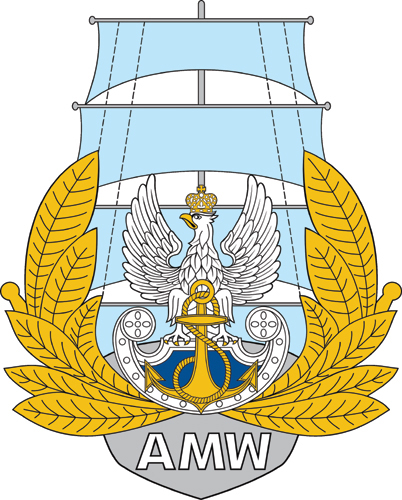 Akademia Marynarki Wojennej im. Bohaterów Westerplatteul. inż. Śmidowicza 6981-127 GDYNIAwww.amw.gdynia.plZAMAWIAJĄCY:Akademia Marynarki Wojennej im. Bohaterów Westerplatteul. inż. Śmidowicza 6981-127 GDYNIAwww.amw.gdynia.plZAMAWIAJĄCY:Akademia Marynarki Wojennej im. Bohaterów Westerplatteul. inż. Śmidowicza 6981-127 GDYNIAwww.amw.gdynia.plZAMAWIAJĄCY:Akademia Marynarki Wojennej im. Bohaterów Westerplatteul. inż. Śmidowicza 6981-127 GDYNIAwww.amw.gdynia.plZAPRASZA DO ZŁOŻENIA OFERTY W POSTĘPOWANIUDostawa mięsa, produktów mięsno-wędliniarskich i drobiu do AMW Gdynia 
oraz do AOS w Czernicy k. Chojnic w roku 2022TRYB UDZIELENIA ZAMÓWIENIA: przetarg nieograniczonyPodstawa prawna: Ustawa z dnia 11.09.2019 r. - Prawo zamówień publicznych(Dz. U. z 2021 r. poz. 1129 z późn. zm.)ZAPRASZA DO ZŁOŻENIA OFERTY W POSTĘPOWANIUDostawa mięsa, produktów mięsno-wędliniarskich i drobiu do AMW Gdynia 
oraz do AOS w Czernicy k. Chojnic w roku 2022TRYB UDZIELENIA ZAMÓWIENIA: przetarg nieograniczonyPodstawa prawna: Ustawa z dnia 11.09.2019 r. - Prawo zamówień publicznych(Dz. U. z 2021 r. poz. 1129 z późn. zm.)ZAPRASZA DO ZŁOŻENIA OFERTY W POSTĘPOWANIUDostawa mięsa, produktów mięsno-wędliniarskich i drobiu do AMW Gdynia 
oraz do AOS w Czernicy k. Chojnic w roku 2022TRYB UDZIELENIA ZAMÓWIENIA: przetarg nieograniczonyPodstawa prawna: Ustawa z dnia 11.09.2019 r. - Prawo zamówień publicznych(Dz. U. z 2021 r. poz. 1129 z późn. zm.)ZAPRASZA DO ZŁOŻENIA OFERTY W POSTĘPOWANIUDostawa mięsa, produktów mięsno-wędliniarskich i drobiu do AMW Gdynia 
oraz do AOS w Czernicy k. Chojnic w roku 2022TRYB UDZIELENIA ZAMÓWIENIA: przetarg nieograniczonyPodstawa prawna: Ustawa z dnia 11.09.2019 r. - Prawo zamówień publicznych(Dz. U. z 2021 r. poz. 1129 z późn. zm.)                                                                                                      ZATWIERDZAM                                                                                                      Rektor-komendant                                                                                                      wz Marek DRYGASdnia  …… …………….. 2021 r.Opracowała: Sekcja Zamówień Publicznych                                                                                                      ZATWIERDZAM                                                                                                      Rektor-komendant                                                                                                      wz Marek DRYGASdnia  …… …………….. 2021 r.Opracowała: Sekcja Zamówień Publicznych                                                                                                      ZATWIERDZAM                                                                                                      Rektor-komendant                                                                                                      wz Marek DRYGASdnia  …… …………….. 2021 r.Opracowała: Sekcja Zamówień Publicznych                                                                                                      ZATWIERDZAM                                                                                                      Rektor-komendant                                                                                                      wz Marek DRYGASdnia  …… …………….. 2021 r.Opracowała: Sekcja Zamówień PublicznychROZDZIAŁ 1Nazwa oraz adres Zamawiającego, numer telefonu, adres poczty elektronicznej oraz strony internetowej prowadzonego postępowaniaNazwa oraz adres Zamawiającego, numer telefonu, adres poczty elektronicznej oraz strony internetowej prowadzonego postępowaniaNazwa:Nazwa:Akademia Marynarki Wojennej Adres:Adres:ul. inż. Śmidowicza 6981 – 127 GDYNIANumer telefonu:Numer telefonu:261262537Godziny urzędowania:Godziny urzędowania:od godz. 7.30 do godz. 15.30NIP:NIP:586-010-46-93REGON:REGON:190064136Adres poczty elektronicznej:Adres poczty elektronicznej:przetargi@amw.gdynia.pl Adres strony internetowej:Adres strony internetowej prowadzonego postępowaniaAdres strony internetowej:Adres strony internetowej prowadzonego postępowaniawww.amw.gdynia.plplatforma zakupowahttps://platformazakupowa.pl/Wykonawca zamierzający wziąć udział w postępowaniu o udzielenie zamówienia publicznego, zobowiązany jest  posiadać konto na platformie zakupowej.Zarejestrowanie i utrzymanie konta na platformie zakupowej oraz korzystanie z platformy jest bezpłatne. platforma zakupowahttps://platformazakupowa.pl/Wykonawca zamierzający wziąć udział w postępowaniu o udzielenie zamówienia publicznego, zobowiązany jest  posiadać konto na platformie zakupowej.Zarejestrowanie i utrzymanie konta na platformie zakupowej oraz korzystanie z platformy jest bezpłatne. platforma zakupowahttps://platformazakupowa.pl/Wykonawca zamierzający wziąć udział w postępowaniu o udzielenie zamówienia publicznego, zobowiązany jest  posiadać konto na platformie zakupowej.Zarejestrowanie i utrzymanie konta na platformie zakupowej oraz korzystanie z platformy jest bezpłatne. platforma zakupowahttps://platformazakupowa.pl/ROZDZIAŁ 4Opis przedmiotu zamówieniaCzęść IKOD CPV 15110000-2 - MięsoCzęść IIKOD CPV 15131100-6 - Produkty mięsno-wędliniarskieCzęść IIIKOD CPV 15112000-6 - DróbROZDZIAŁ 5Informacje o przedmiotowych środkach dowodowychROZDZIAŁ 6Termin wykonania zamówieniaROZDZIAŁ 7Podstawy wykluczenia, o których mowa w art. 108 ust. 1ROZDZIAŁ 8Informacje o warunkach udziału w postępowaniu o udzielenie zamówieniaROZDZIAŁ 9Wykaz podmiotowych środków dowodowychROZDZIAŁ 10Informacja o środkach komunikacji elektronicznej, przy użyciu których Zamawiający będzie komunikował się z Wykonawcami, oraz informacje                  o wymaganiach technicznych i organizacyjnych sporządzania, wysyłania                     i odbierania korespondencji elektronicznejROZDZIAŁ 11Informacja o sposobie komunikowania się Zamawiającego z Wykonawcami w inny sposób niż przy użyciu środków komunikacji elektronicznej 
w przypadku zaistnienia jednej z sytuacji określonych w art. 65 ust. 1, art. 66 i art. 69ROZDZIAŁ 12Wskazanie osób uprawnionych do komunikowania się z WykonawcamiSekcja Zamówień PublicznychAnna PARASIŃSKA, Beata ŁASZCZEWSKA-ADAMCZAK, Rafał FUDALA.Sekcja Zamówień PublicznychAnna PARASIŃSKA, Beata ŁASZCZEWSKA-ADAMCZAK, Rafał FUDALA.Sekcja Zamówień PublicznychAnna PARASIŃSKA, Beata ŁASZCZEWSKA-ADAMCZAK, Rafał FUDALA.ROZDZIAŁ 13Termin związania ofertąROZDZIAŁ 14Opis sposobu przygotowania ofertyROZDZIAŁ 15Sposób oraz termin składania ofertROZDZIAŁ 16Termin otwarcia ofertROZDZIAŁ 17Sposób obliczenia cenyROZDZIAŁ 18Opis kryteriów oceny ofert, wraz z podaniem wag tych kryteriów, i sposobu ocenyNazwa kryteriumWaga %Sposób punktowania pkt.Cena wykonania zamówienia /C/100,00100,00ROZDZIAŁ 19Informacje o formalnościach, jakie muszą zostać dopełnione po wyborze oferty w celu zawarcia umowy w sprawie zamówienia publicznegoROZDZIAŁ 20Projektowane postanowienia umowy w sprawie zamówienia publicznego, które zostaną wprowadzone do treści tej umowyROZDZIAŁ 21Pouczenie o środkach ochrony prawnej przysługujących WykonawcyROZDZIAŁ 22Podstawy wykluczenia, o których mowa w art. 109 ust. 1, jeżeli Zamawiający je przewidujeROZDZIAŁ 23Opis części zamówienia, jeżeli Zamawiający dopuszcza składanie ofert częściowychROZDZIAŁ 24Liczba części zamówienia, na którą Wykonawca może złożyć ofertę, lub maksymalna liczbę części, na które zamówienie może zostać udzielone temu samemu Wykonawcy, oraz kryteria lub zasady, mające zastosowanie do ustalenia, które części zamówienia zostaną udzielone jednemu Wykonawcy, w przypadku wyboru jego oferty w większej niż maksymalna liczbie częściROZDZIAŁ 25Wymagania dotyczące wadium, w tym jego kwotę, jeżeli Zamawiający przewiduje obowiązek wniesienia wadiumROZDZIAŁ 26Informacje dotyczące zabezpieczenia należytego wykonania umowy, jeżeli Zamawiający je przewidujeROZDZIAŁ 27Informacje dotyczące ofert wariantowych, w tym informacje o sposobie przedstawiania ofert wariantowych oraz minimalne warunki, jakim muszą odpowiadać oferty wariantowe, jeżeli Zamawiający wymaga lub dopuszcza ich składanieROZDZIAŁ 28Liczba Wykonawców, z którymi zamawiający zawrze umowę ramową, jeżeli zamawiający przewiduje zawarcie umowy ramowej.ROZDZIAŁ 29Informacja o przewidywanych zamówieniach, o których mowa w art. 214 ust. 1 pkt 7 i 8, jeżeli zamawiający przewiduje udzielenie takich zamówieńROZDZIAŁ 30Informacje dotyczące przeprowadzenia przez Wykonawcę wizji lokalnej lub sprawdzenia przez niego dokumentów niezbędnych do realizacji zamówienia, o których mowa w art. 131 ust. 2 ustawy Prawo zamówień publicznych, jeżeli Zamawiający przewiduje możliwość albo wymaga złożenia oferty po odbyciu wizji lokalnej lub sprawdzeniu tych dokumentówROZDZIAŁ 31Informacje dotyczące walut obcych, w jakich mogą być prowadzone rozliczenia między Zamawiającym a wykonawcą, jeżeli Zamawiający przewiduje rozliczenia w walutach obcychROZDZIAŁ 32Informacje o uprzedniej ocenie ofert, zgodnie z art. 139, jeżeli zamawiający przewiduje odwróconą kolejność oceny.ROZDZIAŁ 33Informacja o przewidywanym wyborze najkorzystniejszej oferty 
z zastosowaniem aukcji elektronicznej wraz z informacjami, o których mowa w art. 230 ustawy Prawo zamówień publicznych, jeżeli Zamawiający przewiduje aukcję elektronicznąROZDZIAŁ 34Informacje dotyczące zwrotu kosztów udziału w postępowaniu, jeżeli Zamawiający przewiduje ich zwrotROZDZIAŁ 35Informacje o zastrzeżeniu możliwości ubiegania się o udzielenie zamówienia wyłącznie przez wykonawców, o których mowa w art. 94, jeżeli Zamawiający przewiduje takie wymaganiaROZDZIAŁ 36Wymagania w zakresie zatrudnienia osób, o których mowa w art. 96 ust. 2 pkt 2, jeżeli Zamawiający przewiduje takie wymaganiaROZDZIAŁ 37Informację o obowiązku osobistego wykonania przez Wykonawcę kluczowych zadań, jeżeli Zamawiający dokonuje takiego zastrzeżenia zgodnie z art. 60 i art. 121 ustawy Prawo zamówień publicznychROZDZIAŁ 38Wymóg lub możliwość złożenia ofert w postaci katalogów elektronicznych lub dołączenia katalogów elektronicznych do oferty, w sytuacji określonej w art. 93ustawy Prawo zamówień publicznychROZDZIAŁ 39Klauzula informacyjna z art. 13 RODO do zastosowania przez Zamawiających  w celu związanym z postępowaniem o udzielenie zamówienia publicznegoROZDZIAŁ 41Załącznikilp.przedmiot zamówieniaj.m.ilośćcena jednostkowa nettowartość nettopodatek VAT [%]wartość brutto12345678Część I: KOD CPV 15110000-2 - MięsoCzęść I: KOD CPV 15110000-2 - MięsoCzęść I: KOD CPV 15110000-2 - MięsoCzęść I: KOD CPV 15110000-2 - MięsoCzęść I: KOD CPV 15110000-2 - MięsoCzęść I: KOD CPV 15110000-2 - MięsoCzęść I: KOD CPV 15110000-2 - MięsoCzęść I: KOD CPV 15110000-2 - Mięso1Karkówka wieprz.b/kkg2 0002Kości wieprzowe karkowo schabowekg1 5003Łopatka wieprz.b/k b/s,tłkg4 6004Polędwiczki wieprzowekg2005Schab wieprzowy b/kkg4 2006Słonina świeżakg4007Szynka św. b/k b/s,tłkg5 0008Udziec barani b/kkg4009Udziec cielęcy b/kkg40010Wołowina zrazowa b/kościkg1 20011Żeberka wieprzowe św. -paskikg500Razem część IRazem część IRazem część IRazem część IRazem część Ilp.przedmiot zamówieniaj.m.ilośćcena jednostkowa nettowartość nettopodatek VAT [%]wartość brutto12345678Część II: KOD CPV 15131100-6 - Produkty mięsno-wędliniarskieCzęść II: KOD CPV 15131100-6 - Produkty mięsno-wędliniarskieCzęść II: KOD CPV 15131100-6 - Produkty mięsno-wędliniarskieCzęść II: KOD CPV 15131100-6 - Produkty mięsno-wędliniarskieCzęść II: KOD CPV 15131100-6 - Produkty mięsno-wędliniarskieCzęść II: KOD CPV 15131100-6 - Produkty mięsno-wędliniarskieCzęść II: KOD CPV 15131100-6 - Produkty mięsno-wędliniarskieCzęść II: KOD CPV 15131100-6 - Produkty mięsno-wędliniarskie1Baleronkg4002Boczek wędzony b/s odtł. b/kkg1 6003Filet wędzony z indykakg1 0004Golonka b/k peklowana got. do spoż. pakowana próżniowokg6005Golonka drobiowa (batony)kg4006Kabanosykg6007Kabanosy drobiowekg2008Kaszanka z kaszy gryczanej (Krupnioki)kg8009Kiełbasa biała drobiowa parzonakg40010Kiełbasa biała parzonakg80011Kiełbasa jałowcowakg20012Kiełbasa krakowska parzonakg80013Kiełbasa krakowska suchakg60014Kiełbasa krakowska sucha drobiowakg50015Kiełbasa myśliwskakg40016Kiełbasa podwawelskakg60017Kiełbasa polskakg20018Kiełbasa śląskakg1 60019Kiełbasa żywieckakg1 00020Kindziukkg10021Metka cebulowakg10022Morlińska z piersi kurczakakg60023Ogonówka wędzonakg1 60024Parówki cielęcekg1 00025Parówki drobiowe - bez dodatku mięsa wieprzowegokg2 20026Parówki Serdelki z szynkikg1 40027Pasztet wp. pieczonykg80028Pasztet z indyka - bez dodatku mięsa wieprzowegokg40029Pasztetowa podwędzanakg80030Pieczeń wp. (rzymska)kg60031Pierś delikatesowa z kurczątkg1 20032Polędwica drobiowakg1 20033Polędwica wieprzowa sopockakg1 40034Rolada z boczkukg40035Salamikg70036Salceson ozorkowykg20037Schab pieczony w ziołachkg80038Smarowidło (swojskie jadło)kg20039Szynka drobiowakg60040Szynka wędzona parzonakg1 40041Szynka wieprzowa konserwowakg1 600Razem część IIRazem część IIRazem część IIRazem część IIRazem część IIlp.przedmiot zamówieniaj.m.ilośćcena jednostkowa nettowartość nettopodatek VAT [%]wartość brutto12345678CZĘŚĆ III: KOD CPV 15112000-6 DróbCZĘŚĆ III: KOD CPV 15112000-6 DróbCZĘŚĆ III: KOD CPV 15112000-6 DróbCZĘŚĆ III: KOD CPV 15112000-6 DróbCZĘŚĆ III: KOD CPV 15112000-6 DróbCZĘŚĆ III: KOD CPV 15112000-6 DróbCZĘŚĆ III: KOD CPV 15112000-6 DróbCZĘŚĆ III: KOD CPV 15112000-6 Drób1Filet z piersi indyka świeżykg6002Filet z piersi kurczaka świeżykg10 0003Korpus z kurczaka długikg1 0004Noga z kurczątkg8 0005Piersi gęsie ze skórą, bez kości kg1606Piersi kacze ze skórą, bez kościkg6007Skrzydełka z kurczakakg2 0008Uda gęsiekg2009Uda kaczekg1 00010Udka z kurczaka wędzonekg120Lp.Przedmiot zamówieniaJ.m.IlośćCZĘŚĆ I: KOD CPV 15110000-2 - MięsoCZĘŚĆ I: KOD CPV 15110000-2 - MięsoCZĘŚĆ I: KOD CPV 15110000-2 - MięsoCZĘŚĆ I: KOD CPV 15110000-2 - Mięso1Karkówka wieprz.b/kkg2 0002Kości wieprzowe karkowo schabowekg1 5003Łopatka wieprz.b/k b/s,tłkg4 6004Polędwiczki wieprzowekg2005Schab wieprzowy b/kkg4 2006Słonina świeżakg4007Szynka św. b/k b/s,tłkg5 0008Udziec barani b/kkg4009Udziec cielęcy b/kkg40010Wołowina zrazowa b/kościkg1 20011Żeberka wieprzowe św. -paskikg500CZĘŚĆ II: KOD CPV 15131100-6 - Produkty mięsno-wędliniarskieCZĘŚĆ II: KOD CPV 15131100-6 - Produkty mięsno-wędliniarskieCZĘŚĆ II: KOD CPV 15131100-6 - Produkty mięsno-wędliniarskieCZĘŚĆ II: KOD CPV 15131100-6 - Produkty mięsno-wędliniarskie1Baleronkg4002Boczek wędzony b/s odtł. b/kkg1 6003Filet wędzony z indykakg1 0004Golonka b/k peklowana got. do spoż. pakowana próżniowokg6005Golonka drobiowa (batony)kg4006Kabanosykg6007Kabanosy drobiowekg2008Kaszanka z kaszy gryczanej (Krupnioki)kg8009Kiełbasa biała drobiowa parzonakg40010Kiełbasa biała parzonakg80011Kiełbasa jałowcowakg20012Kiełbasa krakowska parzonakg80013Kiełbasa krakowska suchakg60014Kiełbasa krakowska sucha drobiowakg50015Kiełbasa myśliwskakg40016Kiełbasa podwawelskakg60017Kiełbasa polskakg20018Kiełbasa śląskakg1 60019Kiełbasa żywieckakg1 00020Kindziukkg10021Metka cebulowakg10022Morlińska z piersi kurczakakg60023Ogonówka wędzonakg1 60024Parówki cielęcekg1 00025Parówki drobiowe - bez dodatku mięsa wieprzowegokg2 20026Parówki Serdelki z szynkikg1 40027Pasztet wp. pieczonykg80028Pasztet z indyka - bez dodatku mięsa wieprzowegokg40029Pasztetowa podwędzanakg80030Pieczeń wp. (rzymska)kg60031Pierś delikatesowa z kurczątkg1 20032Polędwica drobiowakg1 20033Polędwica wieprzowa sopockakg1 40034Rolada z boczkukg40035Salamikg70036Salceson ozorkowykg20037Schab pieczony w ziołachkg80038Smarowidło (swojskie jadło)kg20039Szynka drobiowakg60040Szynka wędzona parzonakg1 40041Szynka wieprzowa konserwowakg1 600III: KOD CPV 15112000-6 DróbIII: KOD CPV 15112000-6 DróbIII: KOD CPV 15112000-6 DróbIII: KOD CPV 15112000-6 Drób1Filet z piersi indyka świeżykg6002Filet z piersi kurczaka świeżykg10 0003Korpus z kurczaka długikg1 0004Noga z kurczątkg8 0005Piersi gęsie ze skórą, bez kości kg1606Piersi kacze ze skórą, bez kościkg6007Skrzydełka z kurczakakg2 0008Uda gęsiekg2009Uda kaczekg1 00010Udka z kurczaka wędzonekg120Wykonawca………………………………………………………………….………………………………………………………………….NIP ………………………. REGON …………………………. tel.: ………………………….Zamawiający/OdbiorcaAKADEMIA MARYNARKI WOJENNEJ, ul. Śmidowicza 69, 81-127 Gdynia,tel. 261 26 27 51 fax. 261 26 29 63NIP 586 – 010 – 46 -93 	REGON 190064136OdbiorcaAkademicki Ośrodek Szkoleniowy Akademii Marynarki Wojennej w m. Czernica, ul. Leśna 26, Czernica, 89-632 Brusy, tel./fax (52) 398 16 76Przedmiot zamówienia (towar):dostawa mięsa, produktów mięsno-wędliniarskich i drobiu do AMW Gdynia (zwana dalej AMW) oraz do AOS w Czernicy k. Chojnic (zwana dalej AOS) w roku 2022. w asortymencie i ilości określonej w Załączniku nr 1Termin wykonania umowy13 miesięcy licząc od dnia 30.11.2021 r. lub do czasu pełnego wyczerpania wartości zamówienia, w zależności od tego co nastąpi wcześniej.Norma jakościowaZgodnie z Załącznikiem nr 2 do umowyWOMPWojskowy Ośrodek Medycyny PrewencyjnejWIJIMRSWojewódzka Inspekcja Jakości Handlowej Artykułów Rolno- SpożywczychZałącznik nr 1, 2, 3Załącznik nr 1 umowy stanowi „Wykaz cenowy” na część …Załącznik nr 2 umowy stanowi „Opis przedmiotu zamówienia”Załącznik nr 3 umowy stanowi „Protokół reklamacyjny